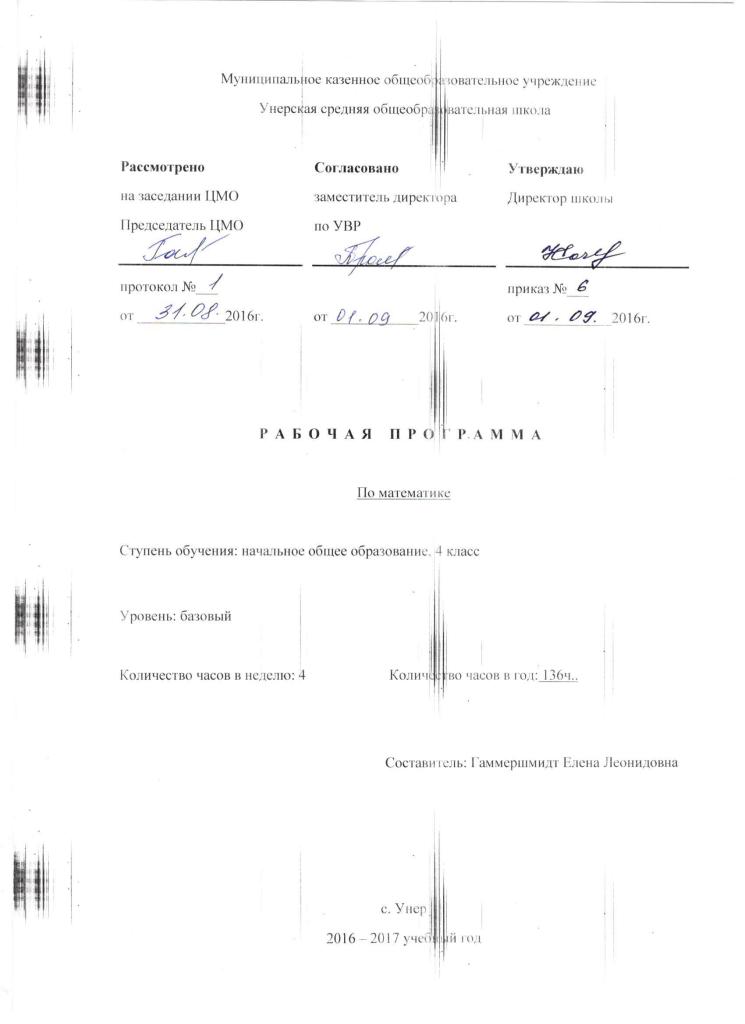 ПОЯСНИТЕЛЬНАЯ ЗАПИСКАРабочая программа по математике  разработана  на основе Концепции стандарта второго поколения,  требований к результатам освоения основной общеобразовательной программы начального общего образования, фундаментального ядра содержания общего образования, примерной программы по математике и авторской программы «Математика 1-4 классы.» В.Н.Рудницкая( Сборник программ к комплекту учебников « Начальная школа XXI века». – 3 – е изд., дораб. и доп. – М.: Вентана – Граф, 2009.) с учетом межпредметных и внутрипредметных связей, логики учебного процесса, задачи формирования у младших школьников умения учиться. Программа направлена на достижение планируемых результатов, реализацию программы формирования универсальных учебных действий. На  математику  в 4 классе  отведено 136 часов (4 ч в неделю, 34 учебные недели).ПЛАНИРУЕМЫЕ РЕЗУЛЬТАТЫ ИЗУЧЕНИЯ ПРЕДМЕТА «МАТЕМАТИКА»Личностными результатами обучения учащихся являются:самостоятельность мышления; умение устанавливать, с какими учебными задачами ученик может самостоятельно успешно справиться;готовность и способность к саморазвитию;сформированность мотивации к обучению;способность характеризовать и оценивать собственные математические знания и умения;заинтересованность в расширении и углублении получаемых математических знаний;умение использовать получаемую математическую подготовку как в учебной       деятельности, так и при решении практических задач, возникающих в повседневной жизни;способность преодолевать трудности, доводить начатую работу до её завершения;способность к самоорганизованности;готовность высказывать собственные суждения и давать им обоснование;владение коммуникативными умениями с целью реализации возможностей успешного сотрудничества с учителем и учащимися класса (при групповой работе, работе в парах, в коллективном обсуждении математических проблем).Метапредметнымирезультатами обучения являются:владение основными методами познания окружающего мира (наблюдение, сравнение, анализ, синтез, обобщение, моделирование);понимание и принятие учебной задачи, поиск и нахождение способов её решения;планирование, контроль и оценка учебных действий; определение наиболее эффективного способа достижения результата;выполнение учебных действий в разных формах (практические работы, работа с моделями и др.);создание моделей изучаемых объектов с использованием знаково-символических средств;понимание причины неуспешной учебной деятельности и способность конструктивно действовать в условиях неуспеха;адекватное оценивание результатов своей деятельности;активное использование математической речи для решения разнообразных коммуникативных задач;готовность слушать собеседника, вести диалог;умение работать в информационной среде.Предметнымирезультатами учащихся на выходе из начальной школы являются:овладение основами логического и алгоритмического мышления, пространственного воображения и математической речи;умение применять полученные математические знания для решения учебно-познавательных и учебно-практических задач, а также использовать эти знания для описания и объяснения различных процессов и явлений окружающего мира, оценки их количественных и пространственных отношений;овладение устными и письменными алгоритмами выполнения арифметических действий с целыми неотрицательными числами, умениями вычислять значения числовых выражений, решать текстовые задачи, измерять наиболее распространённые в практике величины, распознавать и изображать простейшие геометрические фигуры;умение работать в информационном поле (таблицы, схемы, диаграммы, графики, последовательности, цепочки, совокупности); представлять, анализировать и интерпретировать данные.В результате изучения курса математики обучающиеся на ступени начального общего образования:·научатся использовать начальные математические знания для описания окружающих предметов, процессов, явлений, оценки количественных и пространственных отношений;·овладеют основами логического и алгоритмического мышления, пространственного воображения и математической речи, приобретут необходимые вычислительные навыки;·научатся применять математические знания и представления для решения учебных задач, приобретут начальный опыт применения математических знаний в повседневных ситуациях;·получат представление о числе как результате счёта и измерения, о десятичном принципе записи чисел; научатся выполнять устно и письменно арифметические действия с числами; находить неизвестный компонент арифметического действия; составлять числовое выражение и находить его значение; накопят опыт решения текстовых задач;·познакомятся с простейшими геометрическими формами, научатся распознавать, называть и изображать геометрические фигуры, овладеют способами измерения длин и площадей;·приобретут в ходе работы с таблицами и диаграммами  важные для практико-ориентированной математической деятельности умения, связанные с представлением, анализом и интерпретацией данных; смогут научиться извлекать необходимые данные из таблиц и диаграмм, заполнять готовые формы, объяснять, сравнивать и обобщать информацию, делать выводы и прогнозы.Числа и величиныВыпускник научится:читать, записывать, сравнивать, упорядочивать числа от нуля до миллиона;устанавливать закономерность — правило, по которому составлена числовая последовательность, и составлять последовательность по заданному или самостоятельно выбранному правилу (увеличение/уменьшение числа на несколько единиц, увеличение/уменьшение числа в несколько раз);группировать числа по заданному или самостоятельно установленному признаку;читать, записывать и сравнивать величины (массу, время, длину, площадь, скорость), используя основные единицы измерения величин и соотношения между ними (килограмм — грамм; час — минута, минута — секунда; километр — метр, метр — дециметр, дециметр — сантиметр, метр — сантиметр, сантиметр — миллиметр).Выпускник получит возможность научиться:классифицировать числа по одному или нескольким основаниям, объяснять свои действия;выбирать единицу для измерения данной величины (длины, массы, площади, времени), объяснять свои действия.Арифметические действияВыпускник научится:выполнять письменно действия с многозначными числами (сложение, вычитание, умножение и деление на однозначное, двузначное числа в пределах 10·000) с использованием таблиц сложения и умножения чисел, алгоритмов письменных арифметических действий (в том числе деления с остатком);выполнять устно сложение, вычитание, умножение и деление однозначных, двузначных и трёхзначных чисел в случаях, сводимых к действиям в пределах 100 (в том числе с нулём и числом 1);выделять неизвестный компонент арифметического действия и находить его значение;вычислять значение числового выражения (содержащего 2—3 арифметических действия, со скобками и без скобок).Выпускник получит возможность научиться:выполнять действия с величинами;использовать свойства арифметических действий для удобства вычислений;проводить проверку правильности вычислений (с помощью обратного действия, прикидки и оценки результата действия и др.). Работа с текстовыми задачамиВыпускник научится:анализировать задачу, устанавливать зависимость между величинами, взаимосвязь между условием и вопросом задачи, определять количество и порядок действий для решения задачи, выбирать и объяснять выбор действий;решать учебные задачи и задачи, связанные с повседневной жизнью, арифметическим способом (в 1—2 действия);оценивать правильность хода решения и реальность ответа на вопрос задачи.Выпускник получит возможность научиться:решать задачи на нахождение доли величины и величины по значению её доли (половина, треть, четверть, пятая, десятая часть);решать задачи в 3—4 действия;находить разные способы решения задачи. Пространственные отношения. Геометрические фигурыВыпускник научится:описывать взаимное расположение предметов в пространстве и на плоскости;распознавать, называть, изображать геометрические фигуры (точка, отрезок, ломаная, прямой угол, многоугольник, треугольник, прямоугольник, квадрат, окружность, круг);выполнять построение геометрических фигур с заданными измерениями (отрезок, квадрат, прямоугольник) с помощью линейки, угольника;использовать свойства прямоугольника и квадрата для решения задач;распознавать и называть геометрические тела (куб, шар);соотносить реальные объекты с моделями геометрических фигур.Выпускник получит возможность научиться распознавать, различать и называть геометрические тела: параллелепипед, пирамиду, цилиндр, конус. Геометрические величиныВыпускник научится:измерять длину отрезка;вычислять периметр треугольника, прямоугольника и квадрата, площадь прямоугольника и квадрата;· оценивать размеры геометрических объектов, расстояния приближённо (на глаз).Выпускник получит возможность научиться вычислять периметр многоугольника, площадь фигуры, составленной из прямоугольников.Работа с информациейВыпускник научится:устанавливать истинность (верно, неверно) утверждений  о числах, величинах, геометрических фигурах;·читать несложные готовые таблицы;·заполнять несложные готовые таблицы;·читать несложные готовые столбчатые диаграммы.Выпускник получит возможность научиться:·читать несложные готовые круговые диаграммы;·достраивать несложную готовую столбчатую диаграмму;сравнивать и обобщать информацию, представленную в строках и столбцах несложных таблиц и диаграмм;понимать простейшие выражения, содержащие логические связки и слова («и», «если то», «верно/неверно, что», «каждый», «все», «некоторые», «не»);составлять, записывать и выполнять инструкцию (простой алгоритм), план поиска информации;распознавать одну и ту же информацию, представленную в разной форме (таблицы и диаграммы);планировать несложные исследования, собирать и представлять полученную информацию с помощью таблиц и диаграмм;интерпретировать информацию, полученную при проведении несложных исследований (объяснять, сравнивать и обобщать данные, делать выводы и прогнозы).СОДЕРЖАНИЕ УЧЕБНОГО ПРЕДМЕТА «МАТЕМАТИКА»Основное содержание обучения в  рабочей  программе представлено разделами: « Числа и величины», «Арифметические действия», «Текстовые задачи», «Пространственные отношения. Геометрические фигуры», «Геометрические величины», «Работа с информацией».       Числа и величины       Счёт предметов. Чтение и запись чисел от нуля до миллиона. Классы и разряды. Представление многозначных чисел в виде суммы разрядных слагаемых. Сравнение и упорядочение чисел,  знаки сравнения.        Измерение величин; сравнение и упорядочение величин. Единицы массы ( грамм, килограмм, центнер, тонна), вместимости (литр), времени (секунда, минута, час). Соотношения между единицами измерения однородных величин. Сравнение и упорядочение однородных величин. Доля величины (половина, треть, четверть, десятая, сотая, тясячная).Арифметические действия        Сложение, вычитание, умножение, деление. Названия компонентов арифметических действий, знаки действий. Таблица сложения. Таблица умножения. Связь между сложением и вычитанием, умножением и делением. Нахождение неизвестного  компонента  арифметического действия. Деление с остатком.        Числовое выражение. Установление порядка выполнения действий в числовых выражениях со скобками и без скобок. Нахождение значения числового выражения. Использование свойств арифметических действий в вычислениях (перестановка и группировка слагаемых  в сумме, множителей в произведении; умножение суммы и разности на число).         Алгоритмы письменного сложения, вычитания, умножения и деления многозначных чисел. Способы проверки правильности вычислений (алгоритм, обратное действие, оценка достоверности, прикидка результата, вычисление на калькуляторе).       Работа с текстовыми задачами       Решение текстовых задач арифметическим способом. Планирование хода решения задачи. Представление текста задачи ( таблица, схема, диаграмма и др.)       Задачи, содержащие отношения «больше (меньше) на ...», « больше (меньше) в …».  Зависимости между величинами, характеризующими процессы: движения, работы,  купли продажи и др.  Скорость,  время,  путь,  объём работы, время,  производительность труда;  количество товара, его цена и стоимость и др.       Задачи на нахождение доли  целого и целого по его доле.       Пространственные отношения. Геометрические фигуры.       Взаимное расположение предметов в пространстве и на плоскости ( выше – ниже,  слева – справа, сверху – снизу, ближе – дальше, между и пр.)       Распознавание и расположение геометрических фигур: точка, линия ( прямая, кривая), отрезок, ломаная, угол, многоугольник, треугольник, прямоугольник, квадрат, окружность, круг. Использование чертёжных инструментов для выполнения построений.      Геометрические формы в окружающем мире. Распознавание и называние: куб, шар, параллелепипед,  пирамида, цилиндр, конус.     Геометрические величиныГеометрические величины и их измерения. Измерение длины отрезка. Единицы длины ( миллиметр, сантиметр, дециметр, метр, километр). Периметр. Вычисление периметра многоугольника.  Площадь геометрической фигуры. Единицы площади( квадратный сантиметр, квадратный метр). Точное и приближённое измерение площади геометрической  фигуры. Вычисление площади прямоугольника. Работа с информациейСбор и представление информации, связанной со счётом (пересчётом), измерением величин, фиксирование. Анализ, полученной информации.Построение простейших логических выражений с помощью логических связок и слов ( «.. и/или …», « если …, то …», «верно/неверно, что ….» Составление конечной последовательности ( цепочки) предметов, чисел, геометрических фигур по правилам  и  др. по правилу. Составление,  записьИ выполнения просто алгоритма, плана поиска информации. Чтение и заполнение таблицы. Интерпретация данных таблицы. Чтение столбчатой диаграммы.Выпускник получит возможность научиться:читать несложные готовые круговые диаграммы;достраивать несложную готовую столбчатую диаграмму;сравнивать и обобщать информацию, представленную в строках и столбцах несложных таблиц и диаграмм;понимать простейшие выражения, содержащие логические связки и слова («и», «если то», «верно/неверно, что», «каждый», «все», «некоторые», «не»);составлять, записывать и выполнять инструкцию (простой алгоритм), план поиска информации;распознавать одну и ту же информацию, представленную в разной форме (таблицы и диаграммы);планировать несложные исследования, собирать и представлять полученную информацию с помощью таблиц и диаграмм;интерпретировать информацию, полученную при проведении несложных исследований (объяснять, сравнивать и обобщать данные, делать выводы и прогнозы)Календарно-тематического планирования по математике на 4 класс№ урока п.п.№ по разделуДатаДатаТема урокаПланируемые результаты обученияПланируемые результаты обученияВиды учебной деятельности 
учащихсяПримечания№ урока п.п.№ по разделуПо пл.ФактТема урокаосвоение 
предметных 
знаний (базовые понятия)универсальные 
учебные действия 
(УУД)Виды учебной деятельности 
учащихсяПримечанияДесятичная система счисления3 часаДесятичная система счисления3 часаДесятичная система счисления3 часаДесятичная система счисления3 часаДесятичная система счисления3 часаДесятичная система счисления3 часаДесятичная система счисления3 часаДесятичная система счисления3 часаДесятичная система счисления3 часа11Счёт сотнями. Многозначное число.  Классы и разряды многозначного числа. Понимать, что такое десятичная система. Читать, записывать цифрами и сравнивать многозначные числа в пределах миллиона. Представлятьтрёхзначные числа в виде суммы разрядных слагаемых. Упорядочивать многозначные числа, располагая их в порядке увеличения (уменьшения).Работает в информационной среде. Владеет основными методами познания окружающего мира (анализ). Слушает собеседника, ведет диалог.Называть следующее (предыдущее) при счёте многозначное число, а также любой отрезок натурального ряда чисел в пределах класса тысяч, в прямом и обратном порядке. Объяснять значение каждой цифры в записи трехзначного числа с использованием названий разрядов: единицы,  десятки, сотни.22Названия и последовательность многозначных чисел в пределах класса миллиардов. Десятичная система записи чисел. Читать, записывать, сравнивать, упорядочивать числа от нуля до миллиона. Владеть нумерацией многозначных чисел. Называть разрядный и десятичный состав числа. Называть любое следующее (предыдущее) при счете многозначное число, любой отрезок натурального ряда чисел в прямом и в обратном порядке.Активно использует математическую речь для решения разнообразных коммуникативных задач.Выделять и называть в записях многозначных чисел классы и разряды. Использовать принцип записи чисел в десятичной системе счисления для представления многозначного числа в виде суммы разрядных слагаемых. 33Римская система записи чисел. Примеры записи римскими цифрами дат и других чисел, записанных арабскими цифрами.Владеть нумерацией многозначных чисел. Называть разрядный и десятичный состав числа. Соблюдать алгоритмы письменного сложения и вычитания.  Правильно записывать числа в римской системе.Адекватно оценивает результаты своей деятельности. Делает выводы на основе анализа предъявленного банка данных.Читать числа, записанные римскими цифрами. Различать римские цифры. Конструировать из римских цифр записи данных чисел.  Сравнивать многозначные числа способом поразрядного сравнения.Чтение и запись многозначных чисел 4 часаЧтение и запись многозначных чисел 4 часаЧтение и запись многозначных чисел 4 часаЧтение и запись многозначных чисел 4 часаЧтение и запись многозначных чисел 4 часаЧтение и запись многозначных чисел 4 часаЧтение и запись многозначных чисел 4 часаЧтение и запись многозначных чисел 4 часаЧтение и запись многозначных чисел 4 часа41Классы и разряды многозначного числа в пределах миллиарда. Называть классы и разряды многозначного числа, а также читать и записывать многозначные числа в пределах миллиарда. Читать, записывать цифрами и сравнивать многозначные числа в пределах миллиона. Оценивать правильность хода решения и реальность ответа на вопрос задачи.Работать в информационной среде. Владеть основными методами познания окружающего мира (анализ). Слушать собеседника, вести диалог. Выделять и называть в записях многозначных чисел классы и разряды. Называть следующее (предыдущее) при счёте многозначное число, а также любой отрезок натурального ряда чисел в пределах класса тысяч, в прямом и обратном порядке. 52Способ чтения многозначного числа. Представление многозначного числа в виде суммы разрядных слагаемых.Читать любое многозначное число. Называть любое следующее (предыдущее) при счете многозначное число, любой отрезок натурального ряда чисел в прямом и в обратном порядке.Выполняет  учебные действия в разных формах (практические работы, работа с моделями). Делает выводы на основе анализа предъявленного банка данных.Использовать принцип записи чисел в десятичной системе счисления для представления многозначного числа в виде суммы разрядных слагаемых. 63Запись многозначных чисел цифрами.Владеть нумерацией многозначных чисел. Записывать под диктовку многозначные числа на основе их разрядного состава. Называть классы и разряды многозначного числа. Анализировать структуру составного числового выражения.Понимает причины успешной/ неуспешной учебной деятельности и конструктивно действует в условиях  успеха/ неуспеха.Выделять и называть в записях многозначных чисел классы и разряды. Использовать принцип записи чисел в десятичной системе счисления для представления многозначного числа в виде суммы разрядных слагаемых. 74Запись многозначных чисел цифрами.Выполнять задания в соответствии с инструкцией учителя.Понимать смысл различных учебных задач, вносить в них свои коррективы. Самостоятельно находить несколько вариантов решения учебной задачи.Оценивать собственную работу, анализировать допущенные ошибки.Сравнение многозначных чисел 3 часаСравнение многозначных чисел 3 часаСравнение многозначных чисел 3 часаСравнение многозначных чисел 3 часаСравнение многозначных чисел 3 часаСравнение многозначных чисел 3 часаСравнение многозначных чисел 3 часаСравнение многозначных чисел 3 часаСравнение многозначных чисел 3 часа81Входная контрольная работаЧитать, записывать цифрами и сравнивать многозначные числа в пределах миллиона. Поразрядно сравнивать многозначные числа. Запись результатов сравнения. Упорядочивать многозначные числа, располагая их в порядке увеличения (уменьшения).Активно использует математическую речь для решения разнообразных коммуникативных задач. Делает выводы на основе анализа предъявленного банка данных.Сравнивать многозначные числа способом поразрядного сравнения. Выделять и называть в записях многозначных чисел классы и разряды.   92Сравнение многозначных чисел, запись результатов сравнения.Называть любое следующее (предыдущее) при счете многозначное число, любой отрезок натурального ряда чисел в прямом и в обратном порядке. Оценивать правильность хода решения и реальность ответа на вопрос задачи.Адекватное оценивание результатов своей деятельности. Самостоятельное создание алгоритмов деятельности при решении проблем поискового характера.Установление причинно-следственных связей.Сравнивать многозначные числа способом поразрядного сравнения. Использовать принцип записи чисел в десятичной системе счисления для представления многозначного числа в виде суммы разрядных слагаемых.103Сравнение многозначных чисел. Решение примеров.Владеть нумерацией многозначных чисел. Называть разрядный и десятичный состав числа. Соблюдать алгоритмы письменного сложения и вычитания.  Различать отношения «меньше на» и «меньше в», «больше на» и «больше в»; решать задачи, содержащие эти отношения.Понимает причины успешной/ неуспешной учебной деятельности и конструктивно действует в условиях  успеха/ неуспеха.Сравнивать многозначные числа способом поразрядного сравнения. Называть следующее (предыдущее) при счёте многозначное число, а также любой отрезок натурального ряда чисел в пределах класса тысяч, в прямом и обратном порядке.Сложение многозначных чисел 3 часаСложение многозначных чисел 3 часаСложение многозначных чисел 3 часаСложение многозначных чисел 3 часаСложение многозначных чисел 3 часаСложение многозначных чисел 3 часаСложение многозначных чисел 3 часаСложение многозначных чисел 3 часаСложение многозначных чисел 3 часа111Текущая  проверочная работа по теме «Нумерация многозначных чисел». Сравнение многозначных чисел. Решение задач.Приём поразрядного сложения многозначных чисел. Выполнять действия с многозначными числами с использованием таблиц сложения чисел, алгоритмов письменных арифметических действий. Конструировать алгоритм решения составной арифметической задачи.Владеет основными методами познания окружающего мира (анализ). Делает выводы на основе анализа предъявленного банка данных.Самостоятельное создание алгоритмов деятельности при решении проблем поискового характера.Установление причинно-следственных связей.Воспроизводить устные приёмы сложения многозначных чисел в случаях, сводимых к действиям в пределах 100. Вычислять сумму многозначных чисел, используя письменные алгоритмы сложения. Контролировать свою деятельность: проверять правильность вычислений изученными способами.122Сложение многозначных чисел в пределах миллиарда. Письменные алгоритмы сложения.  Анализировать, применять письменный прием сложения и вычитания многозначных чисел. Решать задачи. Совершенствовать вычислительные навыки.Выполняет  учебные действия в разных формах (работа с моделями).Вычислять сумму многозначных чисел, используя письменные алгоритмы сложения.  Контролировать свою деятельность: проверять правильность вычислений изученными способами.133Проверка правильности выполнения сложения. Проверка сложения перестановкой слагаемых.Воспроизводить устные приемы сложения в случаях, сводимых к действиям в пределах сотни. Воспроизводить письменные алгоритмы выполнения арифметических действий с многозначными числами.Владеет основными методами познания окружающего мира (анализ). Создает модели изучаемых объектов с использованием знаково-символических средств.Вычислять сумму многозначных чисел, используя  письменные алгоритмы сложения. Контролировать свою деятельность: проверять правильность вычислений изученными способами.Вычитание многозначных чисел 4 часаВычитание многозначных чисел 4 часаВычитание многозначных чисел 4 часаВычитание многозначных чисел 4 часаВычитание многозначных чисел 4 часаВычитание многозначных чисел 4 часаВычитание многозначных чисел 4 часаВычитание многозначных чисел 4 часаВычитание многозначных чисел 4 часа141Вычитание многозначных чисел. Устные и письменные приемы вычитания многозначных чисел. Устные алгоритмы вычитания.Воспроизводить устные приемы вычитания в случаях, сводимых к действиям в пределах сотни. Конструировать алгоритм решения составной арифметической задачи. Контролировать свою деятельность: проверять правильность вычислений с многозначными числами, используя изученные приемы.Выполняет  учебные действия в разных формах (работа с моделями). Делать выводы на основе анализа предъявленного банка данных.Воспроизводить устные приёмы вычитания многозначных чисел в случаях, сводимых к действиям в пределах 100. Контролировать свою деятельность: проверять правильность вычислений изученными способами.152Вычитание многозначных чисел в пределах миллиарда. Письменные алгоритмы вычитания.Воспроизводить письменные алгоритмы выполнения  арифметических действий с многозначными числами. Анализировать структуру составного числового выражения.Планирует, контролирует и оценивает учебные действия; определяет наиболее эффективные способы достижения результата.Вычислять разность многозначных чисел, используя письменные алгоритмы вычитания. Контролировать свою деятельность: проверять правильность вычислений изученными способами.163Проверка правильности выполнения вычитания. Закрепление изученного материала.Контролировать свою деятельность: проверять правильность вычислений с многозначными числами, используя изученные приемы. Оценивать правильность хода решения и реальность ответа на вопрос задачи. Воспроизводить письменные алгоритмы выполнения арифметических действий с многозначными числами.Определяет наиболее эффективный способ достижения результата. Владеет основными методами познания окружающего мира (анализ). Вычислять разность многозначных чисел, используя  письменные алгоритмы вычитания. Контролировать свою деятельность: проверять правильность вычислений изученными способами.174Текущая  контрольная работа№1 по теме «Письменные приёмы сложения и вычитания многозначных чисел».Работать самостоятельно. Выполнять письменные вычисления (вычислительные приемы сложения и вычитания многозначных чисел). Решать задачи. Вычислять значения числовых выражений, содержащих не более шести арифметических действий.Планирует своё действие в соответствии с поставленной задачей и условиями её реализации, в том числе во внутреннем плане. Анализирует выполнение работы. Самостоятельно адекватно оценивает правильность выполнения действия и вносит необходимые коррективы в   исполнение, как по ходу его реализации, так и в конце действия.Вычислять сумму и разность многозначных чисел, используя письменные алгоритмы сложения и вычитания. Контролировать свою деятельность: проверять правильность вычислений изученными способами.Построение многоугольников 2 часаПостроение многоугольников 2 часаПостроение многоугольников 2 часаПостроение многоугольников 2 часаПостроение многоугольников 2 часаПостроение многоугольников 2 часаПостроение многоугольников 2 часаПостроение многоугольников 2 часаПостроение многоугольников 2 часа181Анализ ошибок, допущенных в контрольной работе. Построение многоугольников.Строить  прямоугольник с данными длинами сторон с помощью линейки и угольника на нелинованной бумаге. Строить квадрат с данной длиной стороны. Вычислять периметр треугольника, прямоугольника и квадрата, площадь прямоугольника и квадрата. Воспроизводить способы построения отрезка, прямоугольника, равных данным, с помощью циркуля и линейки.Понимает и принимает учебную задачу, ищет и находит  способы ее решения. Работает в информационной среде.Планировать порядок построения многоугольника и осуществлять  его построение. Осуществлять самоконтроль: проверять правильность построения многоугольника с помощью измерения. Воспроизводить способ построения прямоугольника с использованием циркуля и линейки.192Построение прямоугольника. Практическая работа.Контрольный устный счет (математический диктант).Распознавать, называть, изображать геометрические фигуры. Выполнять построение геометрических фигур с заданными измерениями с помощью линейки, угольника. Воспроизводить способы построения отрезка, прямоугольника, равных данным, с помощью циркуля и линейки.Владеет основными методами познания окружающего мира (анализ). Делать выводы на основе анализа предъявленного банка данных.Планировать порядок построения  многоугольника и осуществлять  его построение. Осуществлять самоконтроль: проверять правильность построения многоугольника с помощью измерения. Воспроизводить способ построения прямоугольника с использованием циркуля и линейки.Скорость 3 часаСкорость 3 часаСкорость 3 часаСкорость 3 часаСкорость 3 часаСкорость 3 часаСкорость 3 часаСкорость 3 часаСкорость 3 часа201Скорость равномерного прямолинейного движения.Понимать, что такое скорость равномерного прямолинейного движения. Приводить примеры. Моделировать процесс. Решать учебные и практические задачи.Планирует, контролирует  и оценивает  учебные действия; определяет наиболее эффективный способ достижения результата.Называть единицы скорости. Читать значения величин. Читать информацию, представленную в таблицах.212Единицы скорости: километр в час, метр в минуту, метр в секунду и др. Обозначения: км/ч, м/мин, м/с.Называть единицы скорости: километр в час, километр в минуту километр в секунду, метр в минуту, метр в секунду, читать их обозначения: км/ч, км/мин, км/с, м/мин, м/с. Читать значения величин.Понимает и принимает учебную задачу, ищет и находит  способы ее решения. Работает в информационной среде.Называть единицы скорости. Контролировать свою деятельность: проверять правильность вычислений с многозначными числами, используя изученные приемы.223Скорость. Закрепление.Анализировать структуру составного числового выражения. Понимать, что спидометр – это прибор для измерения скорости,  считывать информацию со шкалы спидометра. Вычислять скорость по данным пути и времени движения.Владеет основными методами познания окружающего мира (анализ). Называть единицы скорости. Читать информацию, представленную в таблицах.Задачи на движение 4 часаЗадачи на движение 4 часаЗадачи на движение 4 часаЗадачи на движение 4 часаЗадачи на движение 4 часаЗадачи на движение 4 часаЗадачи на движение 4 часаЗадачи на движение 4 часаЗадачи на движение 4 часа231Задачи на движение. Вычисление скорости по формуле v = S: tПравила для нахождения пути и времени движения тела. Решение арифметических задач разных видов, связанных с движением. Формулы: v = S : t, S =V • t, t =S : V.Понимает и принимает учебную задачу, ищет и находит  способы ее решения. Работает в информационной среде. Делает выводы на основе анализа предъявленного банка данных.Вычислять скорость, путь, время по формулам.242Задачи на движение. Вычисление расстояния по формуле S = v · tОценивать правильность хода решения и реальность ответа на вопрос задачи. Вычислять значения числовых выражений, содержащих не более шести арифметических действий.Планирует, контролирует и оценивает  учебные действия; определяет наиболее эффективный способ достижения результата. Работает в информационной среде.Называть единицы скорости. Вычислять скорость, путь, время по формулам.253Задачи на движение. Вычисление времени по формуле t = S : vАнализировать задачу, устанавливать зависимость между величинами, взаимосвязь между условием и вопросом задачи, определять количество и порядок действий для решения задачи, выбирать и объяснять выбор действий.Планирует проведение практической работы. С помощью учителя делает выводы по результатам наблюдений и опытов. Активно использует математическую речь для решения разнообразных коммуникативных задач.Называть единицы скорости. Вычислять скорость, путь, время по формулам. Различать отношения «меньше на» и «меньше в», «больше на» и «больше в»; решать задачи, содержащие эти отношения.264Задачи на движение: вычисление скорости, пути, времени при равномерном прямолинейном движении тела. Текущая  проверочнаяработа по теме «Задачи на движение».Оценивать правильность хода решения и реальность ответа на вопрос задачи. Решать арифметические задачи разных видов (в том числе задачи, содержащие зависимость: между скоростью, временем и путём при прямолинейном равномерном движении).Понимает и  принимает учебную задачу, ищет и находит  способы ее решения. Работает в информационной среде. Планирует, контролирует и оценивает учебные действия в соответствии с поставленной задачей и условиями её выполнения.Называть единицы скорости. Вычислять скорость, путь, время по формулам. Различать отношения «меньше на» и «меньше в», «больше на» и «больше в»; решать задачи, содержащие эти отношения.Координатный угол4 часаКоординатный угол4 часаКоординатный угол4 часаКоординатный угол4 часаКоординатный угол4 часаКоординатный угол4 часаКоординатный угол4 часаКоординатный угол4 часаКоординатный угол4 часа271Координатный угол: оси координат, координаты точки. Обозначения вида А (2,3).Иметь представление о координатном угле; оси координатОх и Оу, начале координат, координатах точки. Называть координаты данной точки. Строить точку с указанными координатами.Понимает и принимает учебную задачу, ищет и находит  способы ее решения. Работает в информационной среде.Называть координаты точек, отмечать точку с заданными координатами. Воспроизводить письменные алгоритмы выполнения арифметических действий с многозначными числами.282Построение точки с указанными координатами. Практическая работа.Отмечать точку с данными координатами в координатном углу, читать и записывать координаты точки. Контролировать свою деятельность: проверять правильность вычислений с многозначными числами, используя изученные приемы.Понимает причины успешной/ неуспешной учебной деятельности и конструктивно действует в условиях  успеха/ неуспеха. Делает выводы на основе анализа предъявленного банка данных.Называть координаты точек, отмечать точку с заданными координатами. Называть  координаты точек, отмеченных в координатном углу.293Текущая  проверочная работа   по теме «Координатный угол».Называть  координаты точек, отмеченных в координатном углу. Отмечать точку с данными координатами в координатном углу, читать и записывать координаты точки.Выполнять  учебные действия в разных формах (работа с моделями). Планировать, контролировать и оценивать учебные действия в соответствии с поставленной задачей и условиями её выполнения.Называть координаты точек, отмечать точку с заданными координатами. Воспроизводить письменные алгоритмы выполнения арифметических действий с многозначными числами.304Итоговая контрольная работа № 2 по темам  первой  четверти.Выполнять письменные вычисления (вычислительные приемы сложения и вычитания многозначных чисел). Решать задачи. Записывать цифрами любое многозначное число в пределах класса миллионов. Контролировать свою деятельность: проверять правильность вычислений с многозначными числами, используя изученные приемы.Планирует своё действие в соответствии с поставленной задачей и условиями её реализации, в том числе во внутреннем плане. Анализирует выполнение работы. Самостоятельно адекватно оценивает правильность выполнения действия и вносит необходимые коррективы в   исполнение, как по ходу его реализации, так и в конце действия.Работать самостоятельно, проявлять знание нумерации многозначных чисел; вычислительных приемов сложения и вычитания, решения задач.Графики. Диаграммы 2 часаГрафики. Диаграммы 2 часаГрафики. Диаграммы 2 часаГрафики. Диаграммы 2 часаГрафики. Диаграммы 2 часаГрафики. Диаграммы 2 часаГрафики. Диаграммы 2 часаГрафики. Диаграммы 2 часаГрафики. Диаграммы 2 часа311Анализ ошибок, допущенных в контрольной работе. Графики. ДиаграммыЧитать и  строить простейшие диаграммы и графики.  Читать несложные готовые таблицы.Заполнять несложные готовые таблицы. Воспроизводить способы построения отрезка с помощью линейки.Работает в информационной среде. Владеет основными методами познания окружающего мира (синтез). Делать выводы на основе анализа предъявленного банка данных.Считывать и интерпретировать необходимую информацию из таблиц, графиков, диаграмм. Заполнять данной информацией несложные таблицы. Строить простейшие графики и диаграммы. 322Построение простейших графиков, столбчатых диаграмм. Практическая работа.Читать несложные готовые таблицы.Заполнять несложные готовые таблицы. Читать информацию, представленную на графике. Воспроизводить способы построения отрезка с помощью линейки.Выполняет учебные действия в разных формах (практические работы, работа с моделями).Сравнивать данные, представленные на диаграмме или на графике. Устанавливать закономерности расположения элементов разнообразных последовательностей. Конструировать последовательности по указанным правилам.Переместительное свойство сложения и умножения 2 часаПереместительное свойство сложения и умножения 2 часаПереместительное свойство сложения и умножения 2 часаПереместительное свойство сложения и умножения 2 часаПереместительное свойство сложения и умножения 2 часаПереместительное свойство сложения и умножения 2 часаПереместительное свойство сложения и умножения 2 часаПереместительное свойство сложения и умножения 2 часаПереместительное свойство сложения и умножения 2 часа331Переместительное свойство сложения. Называть и формулировать переместительное свойство сложения. Выполнять арифметические действия (сложение, вычитание) с многозначными числами в пределах миллиона, используя письменные приёмывычислений.Адекватно оценивать результаты своей деятельности. Планировать, контролировать и оценивать учебные действия в соответствии с поставленной задачей и условиями её выполнения.Формулировать свойства арифметических действий и применять их при вычислениях. Выполнять устные вычисления, используя изученные приемы. Различать геометрические фигуры (отрезок и луч, круг и окружность, многоугольники).342Переместительное свойство умножения.Формулировать свойства арифметических действий и применять их при вычислениях, приводить примеры арифметических действий, обладающих общими свойствами.Понимает причины успешной/ неуспешной учебной деятельности и конструктивно действует в условиях  успеха/ неуспеха.Формулировать свойства арифметических действий и применять их при вычислениях. Отмечать точку с данными координатами в координатном углу, читать и записывать координаты точки.Сочетательные свойства сложения и умножения 3 часаСочетательные свойства сложения и умножения 3 часаСочетательные свойства сложения и умножения 3 часаСочетательные свойства сложения и умножения 3 часаСочетательные свойства сложения и умножения 3 часаСочетательные свойства сложения и умножения 3 часаСочетательные свойства сложения и умножения 3 часаСочетательные свойства сложения и умножения 3 часаСочетательные свойства сложения и умножения 3 часа351Сочетательные свойства сложения.Называть и формулировать переместительное свойство  умножения. Вычислять значения числовых выражений, содержащих не более шести арифметических действий.Работает в информационной среде. Выполняет  учебные действия в разных формах (практические работы, работа с моделями).Формулировать свойства арифметических действий и применять их при вычислениях.362Сочетательные свойства умножения.Формулировать свойства арифметических действий и применять их при вычислениях, приводить примеры арифметических действий, обладающих общими свойствами.Работает в  информационной среде. Активно использует математическую речь для решения разнообразных коммуникативных задач.Формулировать свойства арифметических действий и применять их при вычислениях. Решать арифметические задачи разных видов.373Сочетательные свойства сложения и умножения.Оценивать правильность хода решения и реальность ответа на вопрос задачи. Контролировать свою деятельность: проверять правильность вычислений с многозначными числами, используя изученные приемы.Создает модели изучаемых объектов с использованием знаково-символических средств.Формулировать свойства  арифметических действий и применять их при вычислениях. Решать арифметические задачи разных видов.Многогранник 2 часаМногогранник 2 часаМногогранник 2 часаМногогранник 2 часаМногогранник 2 часаМногогранник 2 часаМногогранник 2 часаМногогранник 2 часаМногогранник 2 часа381Геометрические пространственные формы в окружающем мире. Многогранник и его элементы: вершины, рёбра, грани.Соотносить развёртку пространственной фигуры с её моделью или изображением. Называть пространственную фигуру, изображённую на чертеже. Рассматривать многогранник как пространственную фигуру. Понимает и принимает учебную задачу, ищет и находит  способы ее решения. Работает в информационной среде.Делать выводы на основе анализа предъявленного банка данных.Распознавать, называть и различать пространственные фигуры на пространственных моделях. Характеризовать прямоугольный параллелепипед (название, число вершин, граней, рёбер), конус (название, вершина, основание). 392Изображение многогранников на чертежах, обозначение их буквами.Практическая работа. Ознакомление с моделями многогранников: показ и пересчитывание вершин, рёбер и граней многогранника.Называть пространственную фигуру, изображённую на чертеже. Находить и показывать  грани, вершины, рёбра многогранника.  Показывать на чертеже видимые и невидимые элементы многогранника.  Обозначать многогранник буквами латинского алфавита. Изготавливать модели различных видов многогранника. Анализировать структуру составного числового выражения.Адекватно оценивать результаты своей деятельности. Планировать,  контролировать и оценивать учебные действия в соответствии с поставленной задачей и условиями её выполнения.Распознавать,  называть и различать пространственные фигуры на пространственных моделях. Характеризовать прямоугольный параллелепипед (название, число вершин, граней, рёбер), конус (название, вершина, основание). Соотносить развёртку пространственной фигуры с её моделью или изображением. Распределительные свойства умножения 2 часаРаспределительные свойства умножения 2 часаРаспределительные свойства умножения 2 часаРаспределительные свойства умножения 2 часаРаспределительные свойства умножения 2 часаРаспределительные свойства умножения 2 часаРаспределительные свойства умножения 2 часаРаспределительные свойства умножения 2 часаРаспределительные свойства умножения 2 часа401Распределительные свойства умножения.Называть и формулировать распределительные свойства умножения относительно сложения и относительно вычитания.Определяет наиболее эффективный способ достижения результата.Формулировать свойства арифметических действий и применять их при вычислениях.412Вычисления с использованием распределительных свойств умножения. Текущая контрольная работа № 3  по теме«Свойства арифметических действий».Оценивать правильность хода решения и реальность ответа на вопрос задачи. Читать информацию, представленную в таблицах, на диаграммах. Формулировать свойства арифметических действий и применять их при вычислениях.Планирует, контролирует и оценивает учебные действия; определяет наиболее эффективные способы достижения результата.Формулировать свойства арифметических действий и применять их при вычислениях, приводить примеры арифметических действий, обладающих общими свойствами.Умножение на 1000,  10000, … 2 часаУмножение на 1000,  10000, … 2 часаУмножение на 1000,  10000, … 2 часаУмножение на 1000,  10000, … 2 часаУмножение на 1000,  10000, … 2 часаУмножение на 1000,  10000, … 2 часаУмножение на 1000,  10000, … 2 часаУмножение на 1000,  10000, … 2 часаУмножение на 1000,  10000, … 2 часа421Анализ ошибок, допущенных в контрольной работе. Умножение на 1000,  10000, …Выполнять устные вычисления,  используя изученные приемы. Контролировать свою деятельность: проверять правильность вычислений изученными способами. Вычислять значения числовых выражений, содержащих не более шести арифметических действий.Адекватно оценивать результаты своей деятельности. Планировать, контролировать и оценивать учебные действия в соответствии с поставленной задачей и условиями её выполнения. Делать выводы на основе анализа предъявленного банка данных.Воспроизводить устные приёмы умножения и деления в случаях, сводимых к действиям в пределах 100. Вычислять произведение и частное чисел, используя письменные алгоритмы умножения и деления на однозначное, на двузначное и на трёхзначное число. 432Умножение на 1000, 10000, 100000. Закрепление.Составлять алгоритм письменного умножения. Использовать его в процессе выполнения практических упражнений. Выполнять четыре арифметических действия (сложение, вычитание, умножение и деление) с многозначными числами в пределах миллиона (в том числе умножение и деление на однозначное и двузначное число), используя письменные приёмывычислений.Активно использует математическую речь для решения разнообразных коммуникативных задач. Владеет основными методами познания окружающего мира (обобщение).Воспроизводить устные приёмы умножения и деления в случаях, сводимых к действиям в пределах 100. Вычислять произведение и частное чисел, используя письменные алгоритмы умножения и деления на однозначное, на двузначное и на трёхзначное число. Контролировать свою деятельность: проверять правильность вычислений изученными способами.Прямоугольный параллелепипед. Куб(2 часа)Прямоугольный параллелепипед. Куб(2 часа)Прямоугольный параллелепипед. Куб(2 часа)Прямоугольный параллелепипед. Куб(2 часа)Прямоугольный параллелепипед. Куб(2 часа)Прямоугольный параллелепипед. Куб(2 часа)Прямоугольный параллелепипед. Куб(2 часа)Прямоугольный параллелепипед. Куб(2 часа)Прямоугольный параллелепипед. Куб(2 часа)441Прямоугольный параллелепипед. Куб как прямоугольный параллелепипед. Примеры развёрток пространственных геометрических фигур. Изображение пространственных фигур на чертежах.Иметь представление о прямоугольном параллелепипеде.  Понимать, что куб – это прямоугольный параллелепипед.  Находить и  показывать грани, вершины, рёбра прямоугольного параллелепипеда. Воспроизводить способы построения отрезка с помощью линейки.Адекватно оценивать результаты своей деятельности. Планировать, контролировать и оценивать учебные действия в соответствии с поставленной задачей и условиями её выполнения.Распознавать, называть и различать пространственные фигуры на пространственных моделях. Характеризовать прямоугольный параллелепипед (название, число вершин, граней, рёбер). Соотносить развёртку пространственной фигуры с её моделью или изображением.   452Число вершин, рёбер и граней прямоугольного параллелепипеда. Практическая работа. Склеивание моделей многогранников по их разверткам.Решать задачи, сравнивать выражения, выполнять табличные вычисления. Строить развёртку куба. Изображать прямоугольный параллелепипед (куб) на чертеже.  Выполнять развёртку прямоугольного параллелепипеда (куба). Называть пространственную фигуру, изображённую на чертеже.Понимает причины успешной/ неуспешной учебной деятельности и конструктивно действует в условиях  успеха/ неуспеха.Распознавать, называть и различать пространственные фигуры на пространственных моделях. Характеризовать прямоугольный параллелепипед (название, число вершин, граней, рёбер). Соотносить развёртку пространственной фигуры с её моделью или изображением.   Тонна. Центнер (2 часа)Тонна. Центнер (2 часа)Тонна. Центнер (2 часа)Тонна. Центнер (2 часа)Тонна. Центнер (2 часа)Тонна. Центнер (2 часа)Тонна. Центнер (2 часа)Тонна. Центнер (2 часа)Тонна. Центнер (2 часа)461Единицы массы: тонна и центнер. Обозначения: т, ц. Называть единицы  массы.  Анализировать задачу, устанавливать зависимость между величинами, взаимосвязь между условием и вопросом задачи, определять количество и порядок действий для решения задачи, выбирать и объяснять выбор действий.Работает в информационной среде. Самостоятельное создание алгоритмов деятельности при решении проблем поискового характера.Установление причинно-следственных связей.Называть единицы массы. Сравнивать значения массы, выраженные в одинаковых или разных единицах. Вычислять массу предметов при решении учебных задач. 472Соотношения между единицами массы: 1 т = 10 ц,  1 т = , 1 ц = . Оценивать правильность хода решения и реальность ответа на вопрос задачи. Знать соотношения между единицами массы:  = , 1 т = .Вычислять значения числовых выражений, содержащих не более шести арифметических действий.Активно использует математическую речь для решения разнообразных коммуникативных задач. Владеет основными методами познания окружающего мира (обобщение).Называть единицы массы. Сравнивать значения массы, выраженные в одинаковых или разных единицах. Вычислять массу предметов при решении учебных задач. Задачи на движение в противоположных направлениях (3 часа)Задачи на движение в противоположных направлениях (3 часа)Задачи на движение в противоположных направлениях (3 часа)Задачи на движение в противоположных направлениях (3 часа)Задачи на движение в противоположных направлениях (3 часа)Задачи на движение в противоположных направлениях (3 часа)Задачи на движение в противоположных направлениях (3 часа)Задачи на движение в противоположных направлениях (3 часа)Задачи на движение в противоположных направлениях (3 часа)481Задачи на разные виды движения двух тел: в противоположных направлениях. Понятие о скорости сближения (удаления).Называть единицы скорости, времени,  длины. Моделировать разные виды совместного движения двух тел при решении задач на движение двух тел в противоположных направлениях: 1) из одной точки, 2) из двух точек (в случаях, когда тела удаляются друг от друга). Вычисление расстояний между движущимися телами через данные промежутки времени.Адекватно оценивать результаты своей деятельности. Актуализировать свои знания для проведения простейших математических доказательств (в том числе с опорой на изученные определения, законы арифметических действий). Делать выводы на основе анализа предъявленного банка данных.Выбирать формулу для решения задачи на движение. Различать виды совместного движения двух тел, описывать словами отличие одного вида движения от другого. Моделировать каждый вид движения с помощью фишек. Анализировать характер движения, представленного в тексте задачи, и конструировать схему движения двух тел в одном или в разных направлениях. 492Задачи на движение в противоположных направлениях (из одного или из двух пунктов) и их решение. Оценивать правильность хода решения и реальность ответа на вопрос задачи. Читать информацию, представленную в таблицах, на диаграммах. Моделировать разные виды совместного движения двух тел при решении задач на движение в одном направлении, в противоположных направлениях.Работает в информационной среде. Самостоятельно создает алгоритмы деятельности при решении проблем поискового характера.Устанавливает причинно-следственные связи.Анализировать текст задачи с целью последующего планирования хода решения задачи. Исследовать задачу (установить, имеет ли задача решение; если имеет, то сколько решений). Искать и находить несколько вариантов решения задачи. Сравнивать величины, выраженные в разных единицах.503Задачи на движение в противоположных направлениях. Закрепление.Анализировать задачу, устанавливать зависимость между величинами, взаимосвязь между условием и вопросом задачи, определять количество и порядок действий для решения задачи, выбирать и объяснять выбор действий.Слушает  собеседника, ведет диалог. Делать выводы на основе анализа предъявленного банка данных. Моделировать содержащиеся в тексте данные. Актуализировать свои знания для проведения простейших математических доказательств.Анализировать текст задачи с целью последующего планирования хода решения задачи. Различать понятия: несколько решений и несколько способов решения. Исследовать задачу (установить, имеет ли задача решение; если имеет, то сколько решений). Искать и находить несколько вариантов решения задачи.Пирамида (2 часа)Пирамида (2 часа)Пирамида (2 часа)Пирамида (2 часа)Пирамида (2 часа)Пирамида (2 часа)Пирамида (2 часа)Пирамида (2 часа)Пирамида (2 часа)511Пирамида. Разные виды пирамид (треугольная, четырёхугольная, пятиугольная и др.).Понимать пирамиду как пространственную фигуру. Находить вершину, основание, грани и ребра пирамиды. Находить изображение пирамиды на чертеже. Изготавливать развёртку пирамиды.Различать цилиндр и конус, прямоугольный параллелепипед и пирамиду. Воспроизводить способы построения отрезка с помощью линейки.Понимает и принимает учебную задачу, ищет и находит  способы ее решения. Работает в информационной среде.Создает модели изучаемых объектов с использованием знаково-символических средств.Распознавать, называть и различать пространственные фигуры на пространственных моделях. Характеризовать пирамиду (название, число вершин, граней, рёбер). Различать: прямоугольный параллелепипед и пирамиду. 522Основание, вершина, грани и рёбра пирамиды. Контрольный устный счет (математический диктант) № 2.Выполнять устные вычисления, используя изученные приемы. Называть пространственную фигуру, изображенную на чертеже или представленную в виде модели (многогранник, прямоугольный параллелепипед, куб, пирамида, конус, цилиндр).Выполняет учебные действия в разных формах (практические работы, работа с моделями и др.).Различать: прямоугольный параллелепипед и пирамиду. Соотносить развёртку пространственной фигуры с её моделью или изображением. Называть пространственную фигуру, изображённую на чертеже.Задачи на движение в противоположных направлениях (встречное движение) (5 часов)Задачи на движение в противоположных направлениях (встречное движение) (5 часов)Задачи на движение в противоположных направлениях (встречное движение) (5 часов)Задачи на движение в противоположных направлениях (встречное движение) (5 часов)Задачи на движение в противоположных направлениях (встречное движение) (5 часов)Задачи на движение в противоположных направлениях (встречное движение) (5 часов)Задачи на движение в противоположных направлениях (встречное движение) (5 часов)Задачи на движение в противоположных направлениях (встречное движение) (5 часов)Задачи на движение в противоположных направлениях (встречное движение) (5 часов)531Задачи на разные виды движения двух тел: в противоположных направлениях, встречное движение. Анализировать характер движения, представленного в тексте арифметической задачи. Моделировать разные виды совместного движения двух тел при решении задач на движение в одном направлении, в противоположных направлениях. Решать арифметические задачи, связанные с движением (в том числе задачи на совместное движение двух тел).Понимает и принимает учебную задачу, ищет и находит  способы ее решения. Работает в информационной среде. Моделировать содержащиеся в тексте данные. Актуализировать свои знания для проведения простейших математических доказательств.Выбирать формулу для решения задачи на движение. Различать виды совместного движения двух тел, описывать словами отличие одного вида движения от другого. Моделировать каждый вид движения с помощью фишек. Сравнивать величины, выраженные в разных единицах.542Задачи на разные виды движения двух тел: в противоположных направлениях и встречное движение, из одного или из двух пунктов – и их решение. Оценивать правильность хода решения и реальность ответа на вопрос задачи. Воспроизводить способы построения отрезка с помощью линейки. Анализировать характер движения, представленного в тексте арифметической задачи.Активно использует математическую речь для решения разнообразных коммуникативных задач. Актуализирует свои знания для проведения простейших математических доказательств.Анализировать характер движения, представленного в тексте задачи, и конструировать схему движения двух тел в одном или в разных направлениях. Анализировать текст задачи с целью последующего планирования хода решения задачи. 553Задачи на разные виды движения двух тел: в противоположных направлениях и встречное движение, из одного или из двух пунктов – и их решение. Закрепление.Анализировать задачу, устанавливать зависимость между величинами, взаимосвязь между условием и вопросом задачи, определять количество и порядок действий для решения задачи, выбирать и объяснять выбор действий.Понимает и  принимает учебную задачу, ищет и находит  способы ее решения. Работает в информационной среде.Различать понятия: несколько решений и несколько способов решения. Исследовать задачу (установить, имеет ли задача решение; если имеет, то сколько решений). Искать и находить несколько вариантов решения задачи.564Текущая проверочная работа  по теме «Задачи на движение в противоположных направлениях».Оценивать правильность хода решения и реальность ответа на вопрос задачи. Моделировать разные виды совместного движения двух тел при решении задач на движение в одном направлении, в противоположных направлениях.Прогнозирует результаты вычислений; контролирует свою деятельность: проверяет правильность выполнения вычислений изученными способами.  Выбирать формулу для решения задачи на движение. Различать виды совместного движения двух тел, описывать словами отличие одного вида движения от другого.   575Итоговая контрольная работа за 2 четверть.Контролировать свою деятельность:  проверять правильность вычислений с многозначными числами, используя изученные приемы. Планирует,  контролирует и оценивает учебные действия; определяет наиболее эффективные способы достижения результата.Записывать цифрами и сравнивать многозначные числа в пределах миллиона. Выполнять арифметические действия (сложение, вычитание) с многозначными числами в пределах миллиона, используя письменные приёмывычислений. Отмечать точку с данными координатами в координатном углу, читать и записывать координаты точки. Различать периметр и площадь прямоугольника; вычислять периметр и площадь прямоугольника и записывать результаты вычислений.Умножение многозначного числа на однозначное (4 часа)Умножение многозначного числа на однозначное (4 часа)Умножение многозначного числа на однозначное (4 часа)Умножение многозначного числа на однозначное (4 часа)Умножение многозначного числа на однозначное (4 часа)Умножение многозначного числа на однозначное (4 часа)Умножение многозначного числа на однозначное (4 часа)Умножение многозначного числа на однозначное (4 часа)Умножение многозначного числа на однозначное (4 часа)581Анализ ошибок, допущенных в контрольной работе. Умножение многозначного числа на однозначное. Несложные устные вычисления с многозначными числами.Выводить письменный алгоритм умножения многозначного числа на однозначное число. Использовать алгоритм письменного умножения на однозначное число. Конструировать алгоритм решения составной арифметической задачи.Понимает и принимает учебную задачу, ищет и находит  способы ее решения. Работает в информационной среде.Воспроизводить устные приёмы умножения в случаях, сводимых к действиям в пределах 100. Вычислять произведение чисел, используя письменные алгоритмы умножения на однозначное число. Контролировать свою деятельность: проверять правильность вычислений изученными способами.592Письменные алгоритмы умножения многозначных чисел на однозначное.Составлять алгоритм письменного умножения. Использовать его в процессе выполнения практических упражнений. Анализировать текст задачи с целью последующего планирования хода решения задачи.Понимает причины успешной/ неуспешной учебной деятельности и конструктивно действует в условиях  успеха/ неуспеха.Вычислять произведение чисел, используя письменные алгоритмы умножения на однозначное число. Контролировать свою деятельность: проверять правильность вычислений изученными способами.603Способы проверки правильности результатов вычислений (с помощью обратного действия, оценка достоверности, прикидка результата, с помощью микрокалькулятора).Выполнять  умножение многозначных чисел на однозначное число. Решать задачи, составлять задачи по данной схеме. Оценивать правильность хода решения и реальность ответа на вопрос задачи.Адекватно оценивает результаты своей деятельности. Собирает требуемую информацию из указанных источников; фиксирует результаты разными способами; сравнивает и обобщает информацию.Вычислять  произведение чисел, используя письменные алгоритмы умножения на однозначное число. Контролировать свою деятельность: проверять правильность вычислений изученными способами.614Умножение многозначного числа на однозначное. Самостоятельная работа.Использовать алгоритм письменного умножения на однозначное число. Конструировать алгоритм решения составной арифметической задачи. Вычислять значения числовых выражений, содержащих не более шести арифметических действий.Использует знаково-символические средства, в том числе модели и схемы для решения задач. Различает способ и результат действия; контролирует процесс и результаты деятельности. Высказывает своё предположение на основе работы с иллюстрацией учебника. Вычислять произведение чисел, используя письменные алгоритмы умножения на однозначное число. Контролировать свою деятельность: проверять правильность вычислений изученными способами. Искать и находить несколько вариантов решения задачи.Умножение многозначного числа на двузначное (5 часов)Умножение многозначного числа на двузначное (5 часов)Умножение многозначного числа на двузначное (5 часов)Умножение многозначного числа на двузначное (5 часов)Умножение многозначного числа на двузначное (5 часов)Умножение многозначного числа на двузначное (5 часов)Умножение многозначного числа на двузначное (5 часов)Умножение многозначного числа на двузначное (5 часов)Умножение многозначного числа на двузначное (5 часов)621Умножение многозначного числа на двузначное.Письменный алгоритм умножения многозначного числа на двузначное число. Контролировать свою деятельность: проверять правильность вычислений с многозначными числами, используя изученные приемы.Понимает причины успешной/ неуспешной учебной деятельности и конструктивно действует в условиях  успеха/ неуспеха. Собирать требуемую информацию из указанных  источников; фиксировать результаты разными способами; сравнивать и обобщать информацию.Воспроизводить  устные приёмы умножения в случаях, сводимых к действиям в пределах 100. Вычислять произведение чисел, используя письменные алгоритмы умножения на двузначное число. Контролировать свою деятельность: проверять правильность вычислений изученными способами.632Письменные алгоритмы умножения многозначных чисел на двузначное.Конструировать алгоритм решения составной арифметической задачи. Формулировать свойства арифметических действий и применять их при вычислениях.Понимает и принимает учебную задачу, ищет и находит  способы ее решения. Работает в информационной среде.Различать понятия: несколько решений и несколько способов решения. Вычислять произведение чисел, используя письменные алгоритмы умножения на двузначное число. Контролировать свою деятельность: проверять правильность вычислений изученными способами.643Письменные алгоритмы умножения многозначных чисел на двузначное.Анализировать задачу, устанавливать зависимость между величинами, взаимосвязь между условием и вопросом задачи, определять количество и порядок действий для решения задачи, выбирать и объяснять выбор действий.Выполняет учебные действия в разных формах (работа с моделями). Моделировать ситуацию, иллюстрирующую данное арифметическое действие.Вычислять произведение чисел, используя письменные алгоритмы умножения на двузначное число. Контролировать свою деятельность: проверять правильность вычислений изученными способами.654Способы проверки правильности результатов вычислений (с помощью обратного действия, оценка достоверности, прикидка результата, с помощью микрокалькулятора).Оценивать правильность хода решения и реальность ответа на вопрос задачи. Контролировать свою деятельность: проверять правильность вычислений с многозначными числами, используя изученные приемы.Владеет основными методами познания окружающего мира (обобщение). Прогнозировать результаты вычислений; контролировать свою деятельность.  Анализировать текст задачи с целью последующего планирования хода решения задачи. Вычислять произведение чисел, используя письменные алгоритмы умножения на двузначное число. Контролировать свою деятельность: проверять правильность вычислений изученными способами.665Умножение многозначного числа на двузначное. Самостоятельная работа.Конструировать алгоритм решения составной  арифметической задачи. Анализировать структуру составного числового выражения.Активно использует математическую речь для решения разнообразных коммуникативных задач. Владеет основными методами познания окружающего мира (моделирование).Вычислять произведение чисел, используя письменные алгоритмы умножения на двузначное число. Контролировать свою деятельность: проверять правильность вычислений изученными способами. Искать и находить несколько вариантов решения задачи.Умножение многозначного числа на трехзначное (6 часов)Умножение многозначного числа на трехзначное (6 часов)Умножение многозначного числа на трехзначное (6 часов)Умножение многозначного числа на трехзначное (6 часов)Умножение многозначного числа на трехзначное (6 часов)Умножение многозначного числа на трехзначное (6 часов)Умножение многозначного числа на трехзначное (6 часов)Умножение многозначного числа на трехзначное (6 часов)Умножение многозначного числа на трехзначное (6 часов)671Умножение многозначного числа на трехзначное.Выводить письменный алгоритм умножения многозначного числа на трёхзначное число. Контролировать свою деятельность: проверять правильность вычислений с многозначными числами, используя изученные приемы.Понимает и  принимает учебную задачу, ищет и находит  способы ее решения. Работает в информационной среде.Воспроизводить устные приёмы умножения в случаях, сводимых к действиям в пределах 100. Вычислять произведение чисел, используя письменные алгоритмы умножения на трехзначное число. Контролировать свою деятельность: проверять правильность вычислений изученными способами.682Письменные алгоритмы умножения многозначных чисел на трехзначное.Формулировать  свойства арифметических действий и применять их при вычислениях. Вычислять произведение чисел, используя письменные алгоритмы умножения на трехзначное число.Активно использует математическую речь для решения разнообразных коммуникативных задач. Самостоятельное выделение и формулирование познавательной цели.Воспроизводить устные приёмы умножения в случаях, сводимых к действиям в пределах 100. Контролировать свою деятельность: проверять правильность вычислений изученными способами.693Письменные алгоритмы умножения многозначных чисел на трехзначное.Выполнять умножение и деление многозначного числа на трёхзначное число, используя письменные приёмы вычислений. Вычислять значения выражений с буквой со скобками и без них при заданном наборе значений этой буквы. Оценивать правильность хода решения и реальность ответа на вопрос задачи.Владеет основными методами познания окружающего мира (обобщение).  Актуализировать свои знания для проведения простейших математических доказательств.Искать и находить несколько вариантов решения задачи. Вычислять произведение чисел, используя письменные алгоритмы умножения на трехзначное число. Контролировать свою деятельность: проверять правильность вычислений изученными способами.704Способы проверки правильности результатов вычислений (с помощью обратного действия, оценка достоверности, прикидка результата, с помощью микрокалькулятора).Конструировать алгоритм решения составной арифметической задачи. Анализировать структуру составного числового выражения. Воспроизводить письменные алгоритмы выполнения арифметических действий с многозначными числами.Понимает и принимает учебную задачу, осуществляет поиск и находит способы ее решения. Моделировать содержащиеся в тексте задачи зависимости; планировать ход решения задачи.Вычислять  произведение чисел, используя письменные алгоритмы умножения на трехзначное число. Контролировать свою деятельность: проверять правильность вычислений изученными способами. Различать понятия: несколько решений и несколько способов решения.715Умножение многозначного числа на трехзначное.Самостоятельная работа. Решение задач.Анализировать задачу, устанавливать зависимость между величинами, взаимосвязь между условием и вопросом задачи, определять количество и порядок действий для решения задачи, выбирать и объяснять выбор действий.Понимает причины успешной/ неуспешной учебной деятельности и конструктивно действует в условиях  успеха/ неуспеха.Контролировать свою деятельность: проверять правильность вычислений изученными способами. Анализировать текст задачи с целью последующего планирования хода решения задачи. Исследовать задачу (установить, имеет ли задача решение; если имеет, то сколько решений).726Текущая контрольная работа № 5 «Письменные приемы умножения чисел».Контролировать свою деятельность: проверять правильность вычислений с многозначными числами, используя изученные приемы.Работает в  информационной среде. Создает модели изучаемых объектов с использованием знаково-символических средств. Адекватно оценивает результаты своей деятельности.Вычислять  произведение и частное чисел, используя письменные алгоритмы умножения и деления на однозначное, на двузначное и на трёхзначное число. Конус (2 часа)Конус (2 часа)Конус (2 часа)Конус (2 часа)Конус (2 часа)Конус (2 часа)Конус (2 часа)Конус (2 часа)Конус (2 часа)731Анализ ошибок, допущенных в контрольной работе. Конус. Вершина, основание и боковая поверхность конуса.Понимать конус как пространственную фигуру, его отличие от пирамиды. Находить и показывать вершину, основание и боковую поверхность конуса.  Находить изображение конуса на чертеже. Выполнять развёртку конуса. Различать цилиндр и конус, прямоугольный параллелепипед и пирамиду.Понимает причины успешной/ неуспешной учебной деятельности и конструктивно действует в условиях  успеха/ неуспеха. Делает выводы на основе анализа предъявленного банка данных.Распознавать, называть и различать пространственные фигуры (конус)  на пространственных моделях. Характеризовать конус (название, вершина, основание). 742Практическая работа. Сопоставление фигур и развёрток: выбор фигуры, имеющей соответствующую развёртку, проверка правильности выбора.Называть пространственную фигуру, изображенную на чертеже или представленную в виде модели (многогранник, прямоугольный параллелепипед, куб, пирамида, конус, цилиндр).Понимает причины успешной/ неуспешной учебной деятельности и конструктивно действует в условиях  успеха/ неуспеха.Соотносить  развёртку пространственной фигуры с её моделью или изображением. Называть пространственную фигуру, изображённую на чертеже.Задачи на движение в одном направлении (4 часа)Задачи на движение в одном направлении (4 часа)Задачи на движение в одном направлении (4 часа)Задачи на движение в одном направлении (4 часа)Задачи на движение в одном направлении (4 часа)Задачи на движение в одном направлении (4 часа)Задачи на движение в одном направлении (4 часа)Задачи на движение в одном направлении (4 часа)Задачи на движение в одном направлении (4 часа)751Задачи на разные виды движения двух тел в одном направлении.Моделировать разные виды совместного движения двух тел при решении задач на движение в одном направлении, в противоположных направлениях. Движение двух тел в одном направлении: 1) из одной точки, 2) из двух точек. Решение задач. Оценивать правильность хода решения и реальность ответа на вопрос задачи.Владеет основными методами познания окружающего мира (моделирование). Составляет план действий. Выполняет операцию контроля. Оценивает работу по заданному критерию. Вычислять скорость, путь, время по формулам. Выбирать формулу для решения задачи на движение. Различать виды совместного движения двух тел, описывать словами отличие одного вида движения от другого. Анализировать характер движения, представленного в тексте арифметической задачи.762Задачи на разные виды движения двух тел в одном направлении (из одного или из двух пунктов) и их решение.Моделировать разные виды совместного движения двух тел при решении задач на движение в одном направлении, в противоположных направлениях. Анализировать характер движения, представленного в тексте арифметической задачи.Выполняет операцию контроля. Понимает причины успешной/ неуспешной учебной деятельности и конструктивно действует в условиях  успеха/ неуспеха.Моделировать каждый вид движения с помощью фишек. Анализировать характер движения, представленного в тексте задачи, и конструировать схему движения двух тел в одном или в разных направлениях.773Задачи на разные виды движения двух тел. Самостоятельная работа.Анализировать задачу, устанавливать зависимость между величинами, взаимосвязь между условием и вопросом задачи, определять количество и порядок действий для решения задачи, выбирать и объяснять выбор действий.Понимает и принимает учебную задачу, находит способы ее решения. Комментирует свои действия. Моделирует содержащиеся в тексте данные. Актуализирует свои знания для проведения простейших математических доказательств.Вычислять скорость, путь, время по формулам. Выбирать формулу для решения задачи на движение. Различать виды совместного движения двух тел, описывать словами отличие одного вида движения от другого.784Задачи на разные виды движения двух тел. Более сложные случаи.Оценивать правильность хода решения и реальность ответа на вопрос задачи. Моделировать разные виды совместного движения двух тел при решении задач на движение в одном направлении, в противоположных направлениях.Планирует, контролирует и оценивает учебные действия; определяет наиболее эффективные способы достижения результата. Комментирует свои действия. Распределяет работу в группе. Вычислять скорость, путь, время по формулам. Выбирать формулу для решения задачи на движение. Различать виды совместного движения двух тел, описывать словами отличие одного вида движения от другого.Истинные и ложные высказывания. Высказывания со словами «неверно, что…» (3 часа)Истинные и ложные высказывания. Высказывания со словами «неверно, что…» (3 часа)Истинные и ложные высказывания. Высказывания со словами «неверно, что…» (3 часа)Истинные и ложные высказывания. Высказывания со словами «неверно, что…» (3 часа)Истинные и ложные высказывания. Высказывания со словами «неверно, что…» (3 часа)Истинные и ложные высказывания. Высказывания со словами «неверно, что…» (3 часа)Истинные и ложные высказывания. Высказывания со словами «неверно, что…» (3 часа)Истинные и ложные высказывания. Высказывания со словами «неверно, что…» (3 часа)Истинные и ложные высказывания. Высказывания со словами «неверно, что…» (3 часа)791Истинные и ложные высказывания. Истинные и ложные высказывания. Значения высказываний: И (истина), Л (ложь). Образование составного высказывания с помощью логической связки «неверно, что...» и определение его истинности.Владеет основными методами познания окружающего мира (моделирование). Комментирует свои действия. Работает в паре. Приводить примеры истинных и ложных высказываний. Анализировать структуру предъявленного высказывания, определять его истинность (ложность) и делать выводы об истинности или ложности составного высказывания. 802Высказывания со словами «неверно, что…»Приводить примеры истинных и ложных высказываний. Конструировать алгоритм решения составной арифметической задачи. Вычислять значения числовых выражений, содержащих не более шести арифметических действий.Понимает причины успешной/ неуспешной учебной деятельности и конструктивно действует в условиях  успеха/ неуспеха.Моделирует ситуацию, представленную в тексте арифметической задачи, в виде схемы (графа), таблицы, рисунка.Конструировать составные высказывания с помощью логических связок и определять их истинность. Находить и указывать все возможные варианты решения логической задачи.813Истинные и ложные высказывания. Закрепление.Анализировать задачу, устанавливать зависимость между величинами, взаимосвязь между условием и вопросом задачи, определять количество и порядок действий для решения задачи, выбирать и объяснять выбор действий.Планирует, контролирует и оценивает учебные действия; определяет наиболее эффективные способы достижения результата.Конструировать составные высказывания с помощью логических связок и определять их истинность. Находить и указывать все возможные варианты решения логической задачи. Приводить примеры истинных и ложных высказываний.Составные высказывания (5 часов)Составные высказывания (5 часов)Составные высказывания (5 часов)Составные высказывания (5 часов)Составные высказывания (5 часов)Составные высказывания (5 часов)Составные высказывания (5 часов)Составные высказывания (5 часов)Составные высказывания (5 часов)821Составные высказывания.Образовывать составные высказывания с помощью логических связок «и», «или», «если..., то...» и определять их истинность. Вычислять значения числовых выражений, содержащих не более шести арифметических действий.Создает модели изучаемых объектов с использованием знаково-символических средств. Постановка и формулирование проблемы, создание алгоритмов деятельности при решении проблем творческого и поискового характера.Приводить примеры истинных и ложных высказываний. Анализировать структуру предъявленного составного высказывания, выделять в нём простые высказывания, определять их истинность (ложность) и делать выводы об истинности или ложности составного высказывания. Приводить примеры истинных и ложных высказываний. 832Составные высказывания, образованные из двух простых высказываний с помощью логических связок «и», «или» и их истинность.  Приводить примеры истинных и ложных высказываний. Оценивать правильность хода решения и реальность ответа на вопрос задачи. Анализировать структуру составного числового выражения.Владеет основными методами познания окружающего мира (наблюдение). Учебное сотрудничество с учителем и сверстниками в поиске и сборе информации; умение с достаточной полнотой и точностью выражать свои мысли в соответствии с задачами и условиями коммуникации.Анализировать структуру предъявленного составного высказывания, выделять в нём простые высказывания, определять их истинность (ложность) и делать выводы об истинности или ложности составного высказывания.843Составные высказывания, образованные из двух простых высказываний с помощью логических связок  «если..., то...» и их истинность.  Конструировать алгоритм решения составной арифметической задачи. Вычислять значения числовых выражений, содержащих не более шести арифметических действий.Выполняет учебные действия в разных формах: практические работы, работа с моделями и др.Анализировать  структуру предъявленного составного высказывания, выделять в нём простые высказывания, определять их истинность (ложность) и делать выводы об истинности или ложности составного высказывания.854Составные высказывания, образованные из двух простых высказываний с помощью логических связок  «если..., то...» и их истинность.  Контрольный устный счет (математический диктант) №3.Выполнять устные вычисления,  используя изученные приемы. Конструировать составные высказывания с помощью логических слов-связок «и», «или», «если, то», «неверно, что». Приводить примеры истинных и ложных высказываний.Активно использует математическую речь для решения разнообразных коммуникативных задач.Анализировать структуру предъявленного составного высказывания, выделять в нём простые высказывания, определять их истинность (ложность) и делать выводы об истинности или ложности составного высказывания.865Текущая контрольная работа № 6 по теме «Высказывания».Выполнять действия, соотносить, сравнивать, оценивать свои знания. Контролировать и оценивать свою работу, её результат, делать выводы на будущее.Адекватно оценивает результаты своей деятельности. Прогнозирует результаты вычислений; контролирует свою деятельность: проверяет правильность выполнения вычислений изученными способами.  Анализировать структуру предъявленного составного высказывания, выделять в нём простые высказывания, определять их истинность (ложность) и делать выводы об истинности или ложности составного высказывания.Задачи на перебор вариантов (3 часа)Задачи на перебор вариантов (3 часа)Задачи на перебор вариантов (3 часа)Задачи на перебор вариантов (3 часа)Задачи на перебор вариантов (3 часа)Задачи на перебор вариантов (3 часа)Задачи на перебор вариантов (3 часа)Задачи на перебор вариантов (3 часа)Задачи на перебор вариантов (3 часа)871Анализ ошибок, допущенных в контрольной работе. Задачи на перебор вариантов. Наблюдение. Решать комбинаторные задачи способом перебора возможных вариантов расстановки или расположения предметов в соответствии с условиями задач. Составлять таблицы.Понимает и  принимает учебную задачу, ищет и находит  способы ее решения. Работает в информационной среде.Конструировать составные высказывания с помощью логических связок и определять их истинность. Находить и указывать все возможные варианты решения логической задачи.882Решение  логических задач перебором возможных вариантов.Оценивать правильность хода решения и реальность ответа на вопрос задачи. Формулировать свойства арифметических действий и применять их при вычислениях.Создает модели изучаемых объектов с использованием знаково-символических средств.Конструировать составные высказывания с помощью логических связок и определять их истинность. Находить и указывать все возможные варианты решения логической задачи.893Решение более сложных логических задач перебором возможных вариантов. Самостоятельная работа.Анализировать задачу, устанавливать зависимость между величинами, взаимосвязь между условием и вопросом задачи, определять количество и порядок действий для решения задачи, выбирать и объяснять выбор действий.Понимает и принимает учебную задачу, ищет и находит  способы ее решения. Работает в информационной среде.Конструировать составные высказывания с помощью логических связок и определять их истинность. Находить и указывать все возможные варианты решения логической задачи.Деление суммы на число (2 часа)Деление суммы на число (2 часа)Деление суммы на число (2 часа)Деление суммы на число (2 часа)Деление суммы на число (2 часа)Деление суммы на число (2 часа)Деление суммы на число (2 часа)Деление суммы на число (2 часа)Деление суммы на число (2 часа)901Деление суммы на число. Запись свойств арифметических действий с использованием букв.Применять правила деления суммы на число и использовать его при решении примеров и задач. Применять полученные знания для решения задач.  Контролировать и оценивать свою работу, её результат, делать выводы на будущее. Конструировать алгоритм решения составной арифметической задачи.Выполняет  учебные действия в разных формах (работа с моделями). Анализирует свои действия и управляет ими.Формулировать свойства арифметических действий и применять их при вычислениях.  Использовать правила деления суммы на число при решении примеров и задач. Оценивать результаты освоения темы, проявлять личную заинтересованность в приобретении и расширении знаний и способов действий. 912Деление суммы на число. Решение задач.Оценивать правильность хода решения и реальность ответа. Анализировать структуру составного числового выражения.Владеет основными методами познания окружающего мира (сравнение).Формулировать свойства  арифметических действий и применять их при вычислениях.Деление на 1000, 10000, …(7 часов)Деление на 1000, 10000, …(7 часов)Деление на 1000, 10000, …(7 часов)Деление на 1000, 10000, …(7 часов)Деление на 1000, 10000, …(7 часов)Деление на 1000, 10000, …(7 часов)Деление на 1000, 10000, …(7 часов)Деление на 1000, 10000, …(7 часов)Деление на 1000, 10000, …(7 часов)921Деление на 1000, 10000,…Понимать смысл  приёмов деления на 1000, 1 0000, ... Упрощать  вычисления в случаях вида: 6 000 : 1 200 на основе использования приёма деления чисел, запись которых оканчивается одним или несколькими нулями. Понимать причины успешной/ неуспешной учебной деятельности и конструктивно действовать в условиях  успеха/ неуспеха. Контролировать свою деятельность: проверять правильность выполнения вычислений изученными способами.  Воспроизводить устные приёмы деления в случаях, сводимых к действиям в пределах 100. Вычислять частное чисел, используя письменные алгоритмы деления. Контролировать свою деятельность: проверять правильность вычислений изученными способами.932Деление на 1000, 10000, …  Отработка приема вычисления.Упрощать  вычисления в случаях вида: 6 000 : 1 200 на основе использования приёма деления чисел, запись которых оканчивается одним или несколькими нулями. Конструировать алгоритм решения составной арифметической задачи.Создает модели изучаемых объектов с использованием знаково-символических средств. Моделировать ситуацию, иллюстрирующую данное арифметическое действие.Вычислять частное чисел, используя письменные алгоритмы деления. Контролировать свою деятельность: проверять правильность вычислений изученными способами.943Деление на 1000, 10000, … Решение задач.Контролировать свою деятельность: проверять правильность вычислений с многозначными числами, используя изученные приемы. Формулировать свойства арифметических действий и применять их при вычислениях.Адекватно оценивает результаты своей деятельности.  Постановка и формулирование проблемы, создание алгоритмов деятельности при решении проблем творческого и поискового характера.Вычислять частное чисел, используя письменные алгоритмы деления. Контролировать свою деятельность: проверять правильность вычислений изученными способами.954Текущая контрольная работа № 7 по теме «Деление многозначного числа на однозначное. Деление на 10, 100, 1000…»Выполнять устные вычисления, используя изученные приемы. Выполнять умножение и деление многозначного числа на трёхзначное число, используя письменные приёмы вычислений. Решать арифметические задачи разных видов.Понимает причины успешной/ неуспешной учебной деятельности и конструктивно действует в условиях  успеха/ неуспеха.Вычислять частное чисел, используя письменные алгоритмы деления. Контролировать свою деятельность: проверять правильность вычислений изученными способами.965Анализ ошибок, допущенных в контрольной работе. Масштабы географических карт. Решение задач.Сравнивать  величины, выраженные в разных единицах. Объяснять, как выполнено деление, пользуясь планом. Выполнять деление с объяснением. Понимать, что такое масштабы географических карт. Решение задач, связанных с масштабом.Ставит и формулирует проблему, самостоятельно создает алгоритмы деятельности при решении проблем творческого и поискового характера. Ищет и выделяет необходимую информацию. Контролирует и оценивает процесс и результат деятельности.Строить несложный план участка  местности прямоугольной формы в данном масштабе. Выполнять расчёты: находить действительные размеры отрезка, длину отрезка на плане, определять масштаб плана; решать аналогичные задачи с использованием географической карты.976Обобщение: запись свойств арифметических действий с использованием букв.Оценивать  правильность хода решения и реальность ответа на вопрос задачи. Конструировать алгоритм решения составной арифметической задачи.Контролирует свою деятельность:  обнаруживает и устраняет ошибки логического характера (в ходе решения) и ошибки вычислительного характера.Формулировать свойства арифметических действий и применять их при вычислениях. 987Итоговая контрольная работа № 8за 3 четверть.Решать арифметические задачи, связанные с движением (в том числе задачи на совместное движение двух тел). Выполнять четыре арифметических действия с многозначными числами в пределах миллиона, используя письменные приёмывычислений.Понимает и принимает учебную задачу, ищет и находит  способы ее решения. Работает в информационной среде.Выполнять  умножение и деление многозначного числа, используя письменные приёмы вычислений.Решать арифметические задачи, содержащие зависимость: между скоростью, временем и путём при прямолинейном равномерном движении.Цилиндр (2 часа)Цилиндр (2 часа)Цилиндр (2 часа)Цилиндр (2 часа)Цилиндр (2 часа)Цилиндр (2 часа)Цилиндр (2 часа)Цилиндр (2 часа)Цилиндр (2 часа)991Анализ ошибок, допущенных в контрольной работе. Цилиндр.Понимать цилиндр как  пространственную фигуру.  Находить и показывать основания и боковую поверхность цилиндра. Изображать цилиндр на плоскости. Владеет основными методами познания окружающего мира(наблюдение). Планирует, контролирует и оценивает учебные действия; определяет наиболее эффективные способы достижения результата.Распознавать, называть и различать пространственные фигуры (цилиндр) на пространственных моделях. Характеризовать цилиндр (название основания, боковая поверхность). Различать цилиндр и конус.1002Практическая работа. Сопоставление фигур и развёрток: выбор фигуры, имеющей соответствующую развёртку, проверка правильности выбора.Выполнять развёртку цилиндра. Различать цилиндр и конус, прямоугольный параллелепипед и пирамиду.Понимает причины успешной/ неуспешной учебной деятельности и конструктивно действует в условиях  успеха/ неуспеха.Различать: цилиндр и конус, соотносить развёртку  пространственной фигуры с её моделью или изображением. Называть пространственную фигуру, изображённую на чертеже.Деление на однозначное число (2 часа)Деление на однозначное число (2 часа)Деление на однозначное число (2 часа)Деление на однозначное число (2 часа)Деление на однозначное число (2 часа)Деление на однозначное число (2 часа)Деление на однозначное число (2 часа)Деление на однозначное число (2 часа)Деление на однозначное число (2 часа)1011Деление на однозначное число. Несложные устные вычисления с многозначными числами.Воспроизводить письменные  алгоритмы выполнения арифметических действий с многозначными числами: письменный алгоритм деления многозначного числа на однозначное число. Формулировать свойства арифметических действий и применять их при вычислениях.Понимает и  принимает учебную задачу, ищет и находит  способы ее решения. Работает в информационной среде. Актуализирует свои знания для проведения простейших математических доказательств.Воспроизводить устные приёмы деления в случаях, сводимых к действиям в пределах 100. Вычислять частное чисел, используя письменные алгоритмы деления на однозначное число. Контролировать свою деятельность: проверять правильность вычислений изученными способами.1022Письменные алгоритмы деления многозначных чисел на однозначное число.Оценивать правильность хода решения и реальность ответа на вопрос задачи.Конструировать алгоритм решения составной арифметической задачи. Вычислять значения числовых выражений, содержащих не более шести арифметических действий.Создает модели изучаемых объектов с использованием знаково-символических средств.  Актуализировать свои знания для проведения простейших математических доказательств.Воспроизводить устные приёмы деления в случаях, сводимых к действиям в пределах 100. Вычислять частное чисел, используя письменные алгоритмы деления на однозначное число. Контролировать свою деятельность: проверять правильность вычислений изученными способами.Деление на двузначное число ( 4 часа)Деление на двузначное число ( 4 часа)Деление на двузначное число ( 4 часа)Деление на двузначное число ( 4 часа)Деление на двузначное число ( 4 часа)Деление на двузначное число ( 4 часа)Деление на двузначное число ( 4 часа)Деление на двузначное число ( 4 часа)Деление на двузначное число ( 4 часа)1031Деление на двузначное число.Применять алгоритм письменного деления многозначного числа на двузначное, объяснять каждый шаг. Выполнять письменное деление многозначных чисел на двузначные, опираясь на знание алгоритмов письменного выполнения действия умножения. Осуществлять пошаговый контроль правильности и полноты выполнения алгоритма арифметического действия деления.Владеет основными методами познания окружающего мира (сравнение). Собирать требуемую информацию из указанных источников; фиксировать результаты разными способами.Воспроизводить устные приёмы деления в случаях, сводимых к действиям в пределах 100. Вычислять частное чисел, используя письменные алгоритмы деления на двузначное число.Контролировать свою деятельность: проверять правильность вычислений изученными способами. 1042Письменные алгоритмы деления многозначных чисел на двузначное число.Воспроизводить письменные алгоритмы выполнения арифметических действий с многозначными числами. Вычислять значения числовых выражений, содержащих не более шести арифметических действий. Понимает причины успешной/ неуспешной учебной деятельности и конструктивно действует в условиях  успеха/ неуспеха.Воспроизводить устные приёмы деления в случаях, сводимых к  действиям в пределах 100. Вычислять частное чисел, используя письменные алгоритмы деления на двузначное число. Контролировать свою деятельность: проверять правильность вычислений изученными способами.1053Способы проверки правильности результатов вычислений (с помощью обратного действия, оценка достоверности, прикидка результата, с помощью микрокалькулятора).Выполнять вычисления и делать проверку. Совершенствовать вычислительные навыки, умение решать задачи. Конструировать алгоритм решения составной  арифметической задачи. Анализировать структуру составного числового выражения.Планирует, контролирует и оценивает учебные действия; определяет наиболее эффективные способы достижения результата. Анализ объектов с целью выделения признаков (существенных, несущественных).Воспроизводить устные приёмы деления в случаях, сводимых к  действиям в пределах 100. Вычислять частное чисел, используя письменные алгоритмы деления на двузначное число. Контролировать свою деятельность: проверять правильность вычислений изученными способами. 1064Текущая проверочная работа по теме «Деление на двузначное число».Контролировать свою деятельность: проверять правильность вычислений с многозначными числами, используя изученные приемы. Оценивать правильность хода решения и реальность ответа на вопрос задачи.Понимает и принимает учебную задачу, ищет и находит  способы ее решения. Работает в информационной среде.Воспроизводить устные приёмы деления в случаях, сводимых к действиям в пределах 100. Вычислять частное чисел, используя письменные алгоритмы деления на двузначное число. Контролировать свою деятельность: проверять правильность вычислений изученными способами.Деление на трехзначное число ( 6 часов)Деление на трехзначное число ( 6 часов)Деление на трехзначное число ( 6 часов)Деление на трехзначное число ( 6 часов)Деление на трехзначное число ( 6 часов)Деление на трехзначное число ( 6 часов)Деление на трехзначное число ( 6 часов)Деление на трехзначное число ( 6 часов)Деление на трехзначное число ( 6 часов)1071Деление на трехзначное число.Применять алгоритм письменного деления многозначного числа на трехзначное, объяснять каждый шаг. Выполнять письменное деление многозначных чисел на трехзначные, опираясь на знание алгоритмов письменного выполнения действия умножения. Осуществлять пошаговый контроль правильности и полноты выполнения алгоритма арифметического действия деления.Активно использует математическую речь для решения разнообразных коммуникативных задач. Постановка и формулирование проблемы, самостоятельное создание алгоритмов деятельности при решении проблем поискового характера.Воспроизводить устные приёмы деления в случаях, сводимых к действиям в пределах 100. Вычислять частное чисел, используя письменные алгоритмы деления на трёхзначное число. Контролировать свою деятельность: проверять правильность вычислений изученными способами.1082Письменные алгоритмы деления многозначных чисел на трехзначное число.Выполнять вычисления и делать проверку. Совершенствовать вычислительные навыки, умение решать задачи. Анализировать структуру составного числового выражения. Вычислять значения числовых выражений, содержащих не более шести арифметических действий.Понимает причины успешной/ неуспешной учебной деятельности и конструктивно действует в условиях  успеха/ неуспеха. Анализ объектов с целью выделения признаков (существенных, несущественных).Воспроизводить устные приёмы деления в случаях, сводимых к действиям в пределах 100. Вычислять частное чисел, используя письменные алгоритмы деления на трёхзначное число. Контролировать свою деятельность: проверять правильность вычислений изученными способами.1093Письменные алгоритмы деления многозначных чисел на трехзначное число. Закрепление приема.Контролировать свою деятельность: проверять правильность вычислений с многозначными числами, используя изученные приемы. Анализировать структуру составного числового выражения.Создает модели изучаемых объектов с использованием знаково-символических средств. Анализ объектов с целью выделения признаков (существенных, несущественных).Воспроизводить устные приёмы деления в случаях, сводимых к действиям в пределах 100. Вычислять частное чисел, используя письменные алгоритмы деления на трёхзначное число. Контролировать свою деятельность: проверять правильность вычислений изученными способами.1104Способы проверки правильности результатов вычислений(с помощью обратного действия, оценка достоверности, прикидка результата, с помощью микрокалькулятора).Оценивать правильность хода решения и реальность ответа на вопрос задачи. Анализировать задачу, устанавливать зависимость между величинами, взаимосвязь между условием и вопросом задачи, определять количество и порядок действий для решения задачи, выбирать и объяснять выбор действий.Работать в информационной среде. Создавать модели изучаемых объектов с использованием знаково-символических средств. Прогнозировать результаты вычислений; контролировать свою деятельность: проверять правильность выполнения вычислений изученными способами. Воспроизводить устные приёмы деления в случаях, сводимых к действиям в пределах 100. Вычислять частное чисел, используя письменные алгоритмы деления на трёхзначное число. Контролировать свою деятельность: проверять правильность вычислений изученными способами.1115Текущая проверочная работа по теме «Деление на трехзначное число».Воспроизводить способы вычисления неизвестных компонентов арифметических действий (слагаемого, множителя, уменьшаемого, вычитаемого, делимого, делителя). Контролировать свою деятельность: проверять правильность вычислений с многозначными числами, используя изученные приемы.Понимает причины успешной/ неуспешной учебной деятельности и конструктивно действует в условиях  успеха/ неуспеха.Воспроизводить устные приёмы деления в случаях, сводимых к  действиям в пределах 100. Вычислять частное чисел, используя письменные алгоритмы деления на трёхзначное число. Контролировать свою деятельность: проверять правильность вычислений изученными способами.1126Диагностическая работа центра качества образования(совпадает с контрольной работой  №9).Выполнять четыре арифметических действия (сложение, вычитание, умножение и деление) с многозначными числами в пределах миллиона (в том числе умножение и деление на однозначное и двузначное число), используя письменные приёмывычислений. Решать арифметические задачи разных видов (в том числе задачи, содержащие зависимость: между ценой, количеством и стоимостью товара; между скоростью, временем и путём при прямолинейном равномерном движении).Адекватно оценивает результаты своей деятельности. Активно использует математическую речь для решения разнообразных коммуникативных задач.Выполнять умножение и деление многозначного числа на трёхзначное число, используя письменные приёмы вычислений. Вычислять значения выражений с буквой со скобками и без них при заданном наборе значений этой буквы. Различать периметр и площадь прямоугольника; вычислять периметр и площадь прямоугольника и записывать результаты вычислений.Деление отрезка на 2, 4, 8 равных частей с помощью циркуля и линейки ( 2 часа)Деление отрезка на 2, 4, 8 равных частей с помощью циркуля и линейки ( 2 часа)Деление отрезка на 2, 4, 8 равных частей с помощью циркуля и линейки ( 2 часа)Деление отрезка на 2, 4, 8 равных частей с помощью циркуля и линейки ( 2 часа)Деление отрезка на 2, 4, 8 равных частей с помощью циркуля и линейки ( 2 часа)Деление отрезка на 2, 4, 8 равных частей с помощью циркуля и линейки ( 2 часа)Деление отрезка на 2, 4, 8 равных частей с помощью циркуля и линейки ( 2 часа)Деление отрезка на 2, 4, 8 равных частей с помощью циркуля и линейки ( 2 часа)Деление отрезка на 2, 4, 8 равных частей с помощью циркуля и линейки ( 2 часа)1131Деление отрезка на 2, 4, 8 равных частей с помощью циркуля и линейки.Решать  практические задачи, связанные с делением отрезка на равные части, с использованием циркуля и линейки. Воспроизводить способы деления отрезка на равные части с помощью циркуля и линейки. Воспроизводить способы построения отрезка с помощью линейки.Владеет основными методами познания окружающего мира(наблюдение, равнение, анализ, синтез, обобщение, моделирование). Контролировать свою деятельность: проверять правильность выполнения вычислений изученными способами.  Планировать  порядок построения отрезка, равного данному, и выполнять построение. Осуществлять самоконтроль: проверять правильность построения отрезка с помощью измерения. Воспроизводить  алгоритм деления отрезка на равные части. Воспроизводить способ построения прямоугольника с использованием циркуля и линейки.1142Деление отрезка на 2, 4, 8 равных частей с помощью циркуля и линейки (в том числе отрезка заданной длины).Воспроизводить способы деления отрезка на равные части с помощью циркуля и линейки. Воспроизводить способы построения отрезка, равного данному, с помощью циркуля и линейки. Формулировать свойства арифметических действий и применять их при вычислениях.Планирует, контролирует и оценивает учебные действия; определяет наиболее эффективные способы достижения результата. Постановка и формулирование проблемы, самостоятельное создание алгоритмов деятельности при решении проблем поискового характера.Планировать порядок построения отрезка, равного данному, и выполнять построение. Осуществлять самоконтроль: проверять правильность построения отрезка с помощью измерения.  Воспроизводить алгоритм деления отрезка на равные части. Воспроизводить способ построения прямоугольника с использованием циркуля и линейки.Нахождение неизвестного числа в равенствах вида: х + 5 = 7, х ·  5 = 5, х – 5 = 7, х : 5 = 15 ( 4 часа)Нахождение неизвестного числа в равенствах вида: х + 5 = 7, х ·  5 = 5, х – 5 = 7, х : 5 = 15 ( 4 часа)Нахождение неизвестного числа в равенствах вида: х + 5 = 7, х ·  5 = 5, х – 5 = 7, х : 5 = 15 ( 4 часа)Нахождение неизвестного числа в равенствах вида: х + 5 = 7, х ·  5 = 5, х – 5 = 7, х : 5 = 15 ( 4 часа)Нахождение неизвестного числа в равенствах вида: х + 5 = 7, х ·  5 = 5, х – 5 = 7, х : 5 = 15 ( 4 часа)Нахождение неизвестного числа в равенствах вида: х + 5 = 7, х ·  5 = 5, х – 5 = 7, х : 5 = 15 ( 4 часа)Нахождение неизвестного числа в равенствах вида: х + 5 = 7, х ·  5 = 5, х – 5 = 7, х : 5 = 15 ( 4 часа)Нахождение неизвестного числа в равенствах вида: х + 5 = 7, х ·  5 = 5, х – 5 = 7, х : 5 = 15 ( 4 часа)Нахождение неизвестного числа в равенствах вида: х + 5 = 7, х ·  5 = 5, х – 5 = 7, х : 5 = 15 ( 4 часа)1151Равенство, содержащее букву. Нахождение неизвестного числа в равенствах вида: х + 5 = 7, х ·  5 = 5, х – 5 = 7, х : 5 = 15 Различать числовое и буквенное  равенства.  Применять правила нахождения неизвестных компонентов арифметических действий (первого слагаемого, первого множителя, уменьшаемого и делимого). Конструировать алгоритм решения составной арифметической задачи. Вычислять неизвестные компоненты арифметических действий.Актуализировать свои знания для проведения простейших математических доказательств (в том числе с опорой на изученные определения, законы арифметических действий).Различать числовое равенство и равенство, содержащее букву. Воспроизводить изученные способы вычисления неизвестных компонентов сложения, вычитания, умножения и деления. Конструировать буквенные равенства в соответствии с заданными условиями. Конструировать выражение, содержащее букву, для записи решения задачи.1162Вычисления с многозначными числами, содержащимися в аналогичных равенствах.Оценивать правильность хода решения и реальность ответа на вопрос задачи. Контролировать свою деятельность: проверять правильность вычислений с многозначными числами, используя изученные приемы. Вычислять неизвестные компоненты арифметических действий.Планирует, контролирует и оценивает учебные действия; определяет наиболее эффективные способы достижения результата. Оценка — выделение и осознание обучающимся того, что уже усвоено и что ещё нужно усвоить, осознание качества и уровня усвоения; оценка результатов работы.Различать числовое равенство и равенство, содержащее букву. Воспроизводить изученные способы вычисления неизвестных компонентов сложения, вычитания, умножения и деления. 1173Составление буквенных равенств. Различать  числовое и буквенное равенства. Вычислять значения числовых выражений, содержащих не более шести арифметических действий. Анализировать структуру составного числового выражения.Планирует, контролирует и оценивает учебные действия; определяет наиболее эффективные способы достижения результата. Контролировать свою деятельность: проверять правильность выполнения вычислений изученными способами.  Конструировать буквенные равенства в соответствии с заданными условиями. Конструировать выражение, содержащее букву, для записи решения задачи.1184Примеры арифметических задач, содержащих в условии буквенные данные.Анализировать задачу, устанавливать зависимость между величинами, взаимосвязь между условием и вопросом задачи, определять количество и порядок действий для решения задачи, выбирать и объяснять выбор действий. Вычислять неизвестные компоненты арифметических действий.Адекватно оценивает результаты своей деятельности. Контролировать свою деятельность: проверять правильность выполнения вычислений изученными способами.  Различать числовое равенство и равенство, содержащее букву. Воспроизводить изученные способы вычисления неизвестных компонентов сложения, вычитания, умножения и деления. Конструировать буквенные равенства в соответствии с заданными условиями. Конструировать выражение, содержащее букву, для записи решения задачи.Угол и его обозначение ( 2 часа)Угол и его обозначение ( 2 часа)Угол и его обозначение ( 2 часа)Угол и его обозначение ( 2 часа)Угол и его обозначение ( 2 часа)Угол и его обозначение ( 2 часа)Угол и его обозначение ( 2 часа)Угол и его обозначение ( 2 часа)Угол и его обозначение ( 2 часа)1191Угол и его обозначение. Текущая проверочная работа  «Решение задач».Изображать угол и обозначать его буквами латинского алфавита. Читать обозначения углов.  Находить и показывать вершину и стороны угла. Различать виды углов. Сравнивать углы способом наложения, используя модели.Владеет основными методами познания окружающего мира(наблюдение, сравнение, анализ, синтез, обобщение, моделирование).Различать и называть виды углов, виды треугольников. Сравнивать углы способом наложения. Характеризовать угол (прямой, острый, тупой), визуально определяя его вид с помощью модели прямого угла.1202Практическая работа. Сравнение углов наложением.Контрольный устный счет (математический диктант) №4.Выполнять устные вычисления, используя изученные приемы. Различать виды углов и виды треугольников. Сравнивать величины, выраженные в разных единицах.Выполняет  учебные действия в разных формах (практические работы, работа с моделями и др.). Собирать требуемую информацию из указанных источников; фиксировать результаты разными способами.Различать и называть виды углов, виды треугольников. Сравнивать углы способом наложения. Характеризовать угол (прямой, острый, тупой), визуально определяя его вид с помощью модели прямого угла.Виды углов ( 2 часа)Виды углов ( 2 часа)Виды углов ( 2 часа)Виды углов ( 2 часа)Виды углов ( 2 часа)Виды углов ( 2 часа)Виды углов ( 2 часа)Виды углов ( 2 часа)Виды углов ( 2 часа)1211Виды углов.Классифицировать углы: острый, прямой, тупой.  Различать виды углов и виды треугольников. Конструировать алгоритм решения составной арифметической задачи.Понимает и принимает учебную задачу, ищет и находит  способы ее решения. Работает в информационной среде.Различать и называть виды углов, виды треугольников. Сравнивать углы способом наложения. Характеризовать угол (прямой, острый, тупой), визуально определяя его вид с помощью модели прямого угла.1222Текущая проверочная работа «Угол и его обозначение».Различать виды углов и виды треугольников. Формулировать свойства арифметических действий и применять их при вычислениях. Сравнивать углы способом наложения, используя модели.Выполняет  учебные действия в разных формах (практические работы, работа с моделями и др.).Различать и называть виды углов, виды треугольников. Сравнивать углы способом наложения. Характеризовать угол (прямой, острый, тупой), визуально определяя его вид с помощью модели прямого угла.Нахождение неизвестного числа в равенствах вида: 8 + х = 16, 8 ·  х = 16, 8 – х = 2, 8 :  х = 2 ( 4 часа)Нахождение неизвестного числа в равенствах вида: 8 + х = 16, 8 ·  х = 16, 8 – х = 2, 8 :  х = 2 ( 4 часа)Нахождение неизвестного числа в равенствах вида: 8 + х = 16, 8 ·  х = 16, 8 – х = 2, 8 :  х = 2 ( 4 часа)Нахождение неизвестного числа в равенствах вида: 8 + х = 16, 8 ·  х = 16, 8 – х = 2, 8 :  х = 2 ( 4 часа)Нахождение неизвестного числа в равенствах вида: 8 + х = 16, 8 ·  х = 16, 8 – х = 2, 8 :  х = 2 ( 4 часа)Нахождение неизвестного числа в равенствах вида: 8 + х = 16, 8 ·  х = 16, 8 – х = 2, 8 :  х = 2 ( 4 часа)Нахождение неизвестного числа в равенствах вида: 8 + х = 16, 8 ·  х = 16, 8 – х = 2, 8 :  х = 2 ( 4 часа)Нахождение неизвестного числа в равенствах вида: 8 + х = 16, 8 ·  х = 16, 8 – х = 2, 8 :  х = 2 ( 4 часа)Нахождение неизвестного числа в равенствах вида: 8 + х = 16, 8 ·  х = 16, 8 – х = 2, 8 :  х = 2 ( 4 часа)1231Нахождение неизвестного числа в равенствах вида: 8 + х = 16, 8 ·  х = 16, 8 – х = 2, 8 : х = 2. Вычисления с многозначными числами, содержащимися в аналогичных равенствах. Составление буквенных равенств.   Вычислять неизвестные компоненты арифметических действий. Правила нахождения неизвестных компонентов арифметических действий (второго слагаемого, второго множителя, вычитаемого и делителя). Анализировать структуру составного числового выражения.Владеет основными методами познания окружающего мира(наблюдение, сравнение, анализ, синтез, обобщение, моделирование).Различать числовое равенство и равенство, содержащее букву. Воспроизводить изученные способы вычисления неизвестных компонентов сложения, вычитания, умножения и деления. 1242Текущая проверочная работа  «Применение правил нахождения неизвестных компонентов арифметических действий».Оценивать правильность хода решения и реальность ответа на вопрос задачи. Вычислять неизвестные компоненты арифметических действий.Понимает и принимает учебную задачу, ищет и находит  способы ее решения. Работает в информационной среде.Конструировать буквенные равенства в соответствии с заданными условиями. Конструировать выражение, содержащее букву, для записи решения задачи.1253Примеры арифметических задач, содержащих в условии буквенные данные.Различать  числовое и буквенное равенства. Анализировать задачу, устанавливать зависимость между величинами, взаимосвязь между условием и вопросом задачи, определять количество и порядок действий для решения задачи, выбирать и объяснять выбор действий.Находит и выделяет  необходимую информацию; анализирует объекты с целью выделения признаков (существенных, несущественных).Анализировать составное выражение, выделять в нём структурные части, вычислять значение выражения, используя знание порядка выполнения действий. Конструировать числовое выражение по заданным условиям.1264Текущая контрольная работа № 10«Письменные приемы вычислений».Контролировать свою деятельность: проверять правильность вычислений с многозначными числами, используя изученные приемы. Вычислять значения числовых выражений, содержащих не более шести арифметических действий.Адекватно оценивает результаты своей деятельности. Активно использует математическую речь для решения разнообразных коммуникативных задач.Анализировать составное выражение, выделять в нём структурные части, вычислять значение выражения, используя знание порядка выполнения действий. Конструировать числовое выражение по заданным условиям.Виды треугольников ( 2 часа)Виды треугольников ( 2 часа)Виды треугольников ( 2 часа)Виды треугольников ( 2 часа)Виды треугольников ( 2 часа)Виды треугольников ( 2 часа)Виды треугольников ( 2 часа)Виды треугольников ( 2 часа)Виды треугольников ( 2 часа)1271Анализ ошибок, допущенных в контрольной работе. Виды треугольников в зависимости от видов их углов (остроугольные, прямоугольные, тупоугольные), от длин сторон (разносторонние, равнобедренные, равносторонние).Различать виды углов и виды треугольников: 1) по видам углов (остроугольный, прямоугольный, тупоугольный); 2) по длинам сторон (разносторонний, равносторонний, равнобедренный).Планирует, контролирует и оценивает учебные действия; определяет наиболее эффективные способы достижения результата.Различать и называть виды углов, виды треугольников. Сравнивать углы способом наложения. Характеризовать угол (прямой, острый, тупой), визуально определяя его вид с помощью модели прямого угла. Выполнять классификацию треугольников.1282Текущая проверочная работа  «Виды углов и треугольников».Различать виды углов и виды треугольников. Вычислять значения числовых выражений, содержащих не более шести арифметических действий.Владеет основными методами познания окружающего мира(наблюдение, сравнение, анализ, синтез, обобщение, моделирование).Различать и называть виды углов, виды треугольников. Сравнивать углы способом наложения. Характеризовать угол (прямой, острый, тупой), визуально определяя его вид с помощью модели прямого угла. Выполнять классификацию треугольников.Точное и приближенное значение величины ( 3 часа)Точное и приближенное значение величины ( 3 часа)Точное и приближенное значение величины ( 3 часа)Точное и приближенное значение величины ( 3 часа)Точное и приближенное значение величины ( 3 часа)Точное и приближенное значение величины ( 3 часа)Точное и приближенное значение величины ( 3 часа)Точное и приближенное значение величины ( 3 часа)Точное и приближенное значение величины ( 3 часа)1291Точное и приближенное значение величины. Запись приближённых значений величин с использованием знака ≈ (АВ ≈ , t ≈ 3 мин, v ≈ ).  Иметь представление о точности измерений. Понятие оточности измерений и её оценке. Источники ошибок при измерении величин. Понятие о приближённых значениях величины (с недостатком, с избытком). Запись результатов измерения с использованием знака (пример: АВ ~). Оценивать точность измерений.Понимает причины успешной/ неуспешной учебной деятельности и конструктивно действует в условиях  успеха/ неуспеха. Делать выводы на основе анализа предъявленного банка данных.Различать понятия «точное» и «приближённое» значение величины. Читать записи, содержащие знак. Оценивать точность измерений. Сравнивать результаты измерений одной и той же величины (например, массы) с помощью разных приборов (безмена, чашечных весов, весов со стрелкой, электронных весов) с целью оценки точности измерения.1302Измерение длины, массы, времени, площади с указанной точностью.Оценивать правильность хода решения и реальность ответа на вопрос задачи. Иметь представление о точности измерений. Читать значения величин.Сравнивать значения величин, выраженных в одинаковых единицах. Оценивать точность измерений.Планирует, контролирует и оценивает учебные действия; определяет наиболее эффективные способы достижения результата.Различать понятия «точное» и «приближённое» значение величины. Оценивать точность измерений. Сравнивать результаты измерений одной и той же величины (например, массы) с помощью разных приборов (безмена, чашечных весов, весов со стрелкой, электронных весов) с целью оценки точности измерения.1313Итоговая контрольная работа № 11.Выполнять четыре арифметических действия (сложение, вычитание, умножение и деление) с многозначными числами в пределах миллиона (в том числе умножение и деление на однозначное и двузначное число), используя письменные приёмывычислений. Решать арифметические задачи разных видов (в том числе задачи, содержащие зависимость: между ценой, количеством и стоимостью товара; между скоростью, временем и путём при прямолинейном равномерном движении).Адекватно оценивает результаты своей деятельности. Выделение и осознание того, что уже усвоено и что ещё нужно усвоить, осознание качества и уровня усвоения; оценка результатов работы.Выполнять умножение и деление многозначного числа на трёхзначное число, используя письменные приёмы вычислений. Вычислять значения выражений с буквой со скобками и без них при заданном наборе значений этой буквы. Различать периметр и площадь прямоугольника; вычислять периметр и площадь прямоугольника и записывать результаты вычислений.Построение отрезка, равного данному ( 5 часовПостроение отрезка, равного данному ( 5 часовПостроение отрезка, равного данному ( 5 часовПостроение отрезка, равного данному ( 5 часовПостроение отрезка, равного данному ( 5 часовПостроение отрезка, равного данному ( 5 часовПостроение отрезка, равного данному ( 5 часовПостроение отрезка, равного данному ( 5 часовПостроение отрезка, равного данному ( 5 часов1321Анализ ошибок, допущенных в контрольной работе. Построение отрезка, равного данному.Воспроизводить способы построения отрезка, прямоугольника, равных данным, с помощью циркуля и линейки. Построение отрезка, равного данному, с помощью циркуля и линейки (без использования шкалы). Задачи на нахождение длины ломаной и периметра многоугольника.Планирует, контролирует и оценивает учебные действия; определяет наиболее эффективные способы достижения результата. Учебное  сотрудничество с учителем и сверстниками в поиске и сборе информации; умение с достаточной полнотой и точностью выражать свои мысли в соответствии с задачами и условиями коммуникации.Планировать порядок построения отрезка, равного данному, и выполнять построение. Осуществлять самоконтроль: проверять правильность построения отрезка с помощью измерения.  Воспроизводить алгоритм деления отрезка на равные части. 1332Построение отрезка, равного данному, с помощью циркуля и линейки (в том числе отрезка заданной длины).Вычислять периметр треугольника, прямоугольника и квадрата, площадь прямоугольника и квадрата. Воспроизводить способы построения отрезка, прямоугольника, равных данным, с помощью циркуля и линейки.Выполняет  учебные действия в разных формах (практические работы, работа с моделями и др.). Учебное сотрудничество с учителем и сверстниками в поиске и сборе информации; умение с достаточной полнотой и точностью выражать свои мысли в соответствии с задачами и условиями коммуникации.Планировать порядок построения отрезка, равного данному, и выполнять построение. Осуществлять самоконтроль: проверять правильность построения отрезка с помощью измерения.  Воспроизводить алгоритм деления отрезка на равные части. Воспроизводить способ построения прямоугольника с использованием циркуля и линейки.1343Итоговая контрольная работа за курс 4 класса1354Работа над ошибками. Повторение изученного в 4 классе.1365Повторение изученного в 4 классе.